ОТЧЕТ О РЕЗУЛЬТАТАХ  САМООБСЛЕДОВАНИЯ 
      муниципального общеобразовательного  бюджетного  учреждения" Ичалковская средняя общеобразовательная школа "Ичалковского муниципального района Республики Мордовия за 2018 год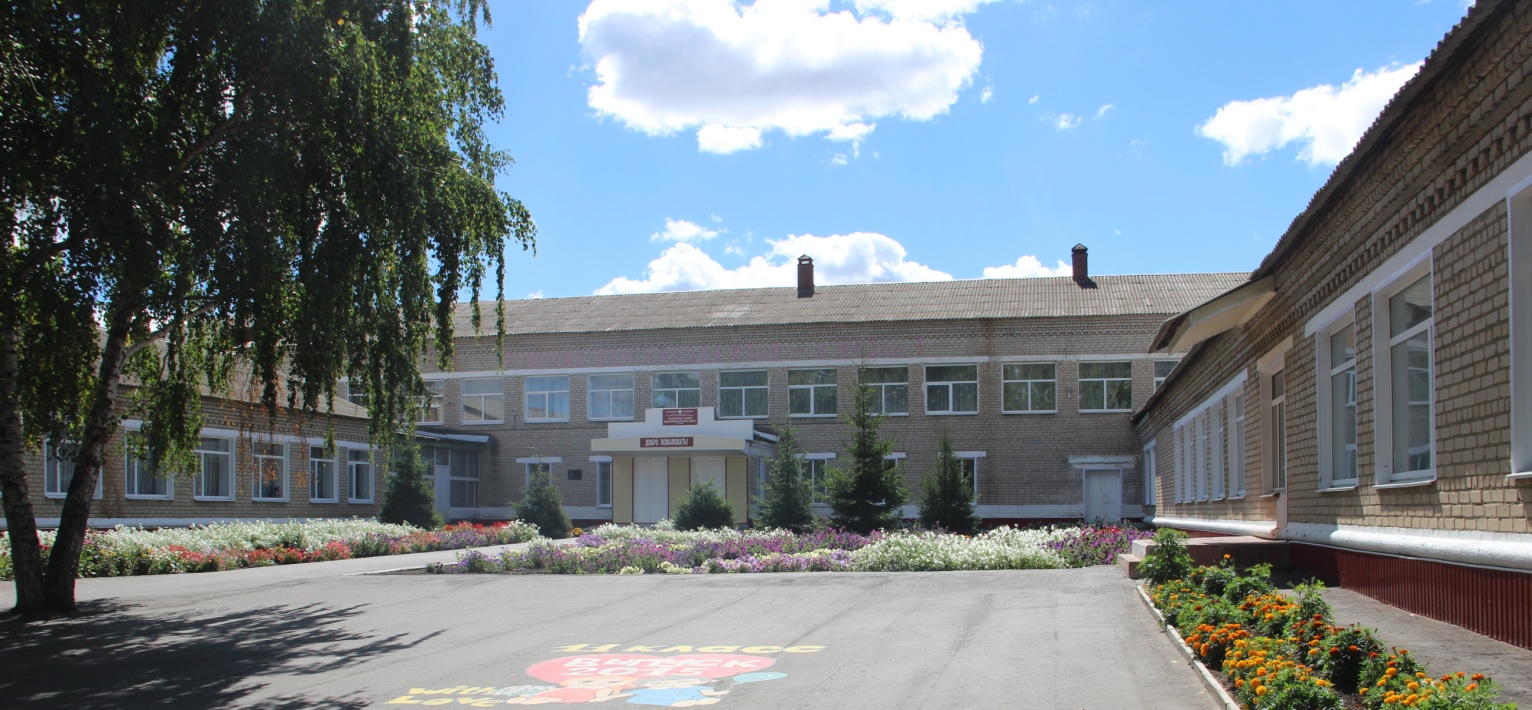 Ичалки 2019Принят решением                                                              Утверждаю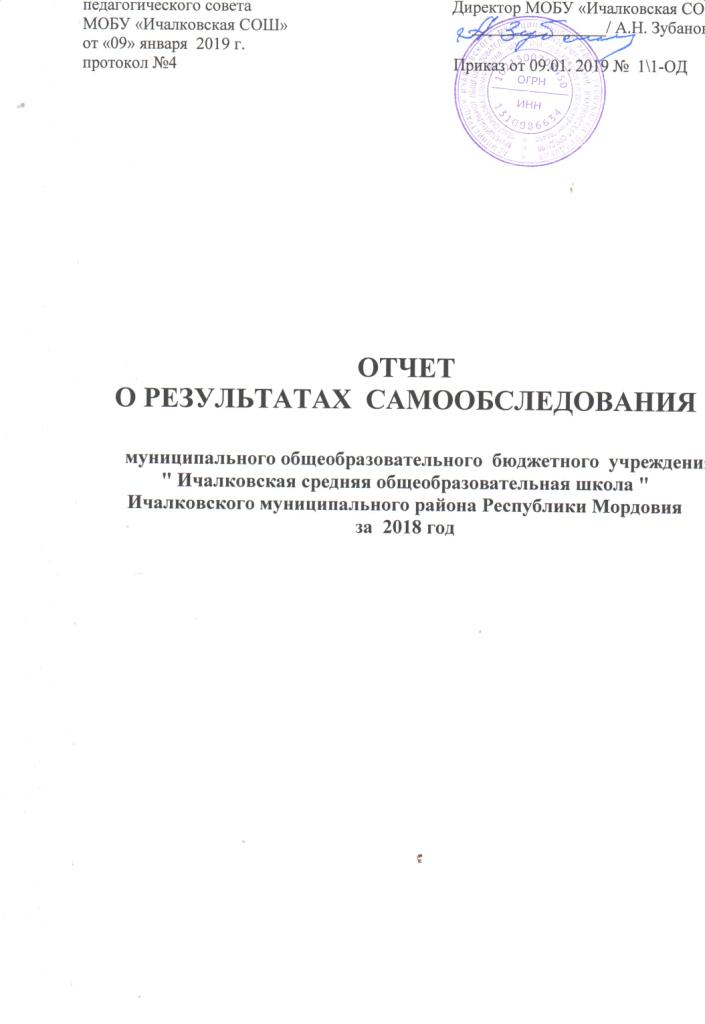 педагогического совета                                                Директор МОБУ «Ичалковская СОШ»  МОБУ «Ичалковская СОШ»                                            ________________/ А.Н. Зубанов/                                                             от «09» января  2019 г.  протокол №4                                                                  Приказ от____.01. 2019 № _____-ОДОТЧЕТ О РЕЗУЛЬТАТАХ  САМООБСЛЕДОВАНИЯ 
      муниципального общеобразовательного  бюджетного  учреждения" Ичалковская средняя общеобразовательная школа "Ичалковского муниципального района Республики Мордовияза  2018 годРАЗДЕЛ 1. Общие сведения об образовательном учрежденииПолное наименование образовательного учреждения в соответствии с УставомЮридический адресФактический адрес Постановление Главы администрации Ичалковского муниципального района от 30.07.2018. № 415 « О реорганизации муниципального общеобразовательного бюджетного учреждения «Ичалковская средняя общеобразовательная школа» Ичалковского муниципального района Республики Мордовия в форме присоединения к нему муниципального общеобразовательного бюджетного учреждения «Лобасковская основная общеобразовательная школа» Ичалковского муниципального района Республики Мордовия.Учредители (название организации и/или Ф.И.О. физического лица, адрес, телефон)Имеющиеся лицензии на образовательную деятельностьСвидетельство об аккредитацииАдрес официального сайта образовательного учрежденияhttp://scich.schoolrm.ru/   Адрес электронной почты e-mail: ichshool@mail.ruДиректор образовательного учреждения (Ф.И.О. полностью)Заместители директора ОУ по направлениям (Ф.И.О. полностью)РАЗДЕЛ 2. Система управления образовательным учреждениемОрганами государственно-общественного управления  МОБУ «Ичалковская СОШ» являются: Управляющий совет, педагогический совет, методический совет, ученическая конференция и ученический совет, совет отцов, родительская конференция. Ведущим органом системы ГОУО является Управляющий совет. Все остальные реализуемые на практике формы самоуправления и коллегиального управления являются формами реализации его отдельных задач  и  функций.Яркой отличительной особенностью Модели государственно-общественного управления образованием нашего образовательного учреждения  является развитая сеть социального партнерства, что помогает нам не просто эффективно решать образовательные задачи, но и работать на повышение качества образования.    Социальные партнеры в государственно-общественном управлении образованием в МОБУ «Ичалковская СОШ»:  (ГБОУ РМ СПО (ССУЗ) «Ичалковский педагогический колледж им. С.М.Кирова»,    ФГБУ «Национальный парк «Смольный»,  ОАО «Сыродельный комбинат «Ичалковский», МО ДОСААФ России Ичалковского района Рспублики Мордовия, МОУ ДОД «Районная Детская Юношеская Спортивная Школа» п. Ичалки, ГБУ «Физкультурно-оздоровительный комплекс» п. Ичалки, ОАО «Санаторий «Алатырь», МОУ ДОД «Ичалковский дом детского творчества», ГБУЗ РМ «Ичалковская Центральная районная больница», ГУП РМ «Автоколонна «1659», МБУ ДОД «Ичалковская детская школа искусств»,  районный дом культуры, МБУ «Ичалковская сельская библиотека» (филиал №1), МУК «Ичалковский краеведческий музей», ГУ «Центр занятости населения Ичалковского раойна», Комиссия по делам несовершеннолетних и защите их прав Ичалковского муниципального района др.), которые объединяют со школой свои ресурсы для повышения качества образования. Социальные партнеры   содействуют обеспечению оптимальных условий для организации  образовательного  процесса, оказывают содействие в защите прав участников образовательного процесса, оказывают содействие в организации и ведении финансово-экономической деятельности, в привлечении средств, участвуют в работе комиссий Управляющего совета, оказывают содействие в подготовке и организации общешкольных мероприятий и внеурочной деятельности.  Свыше перечисленными социальными партнерами заключены договоры о сотрудничестве. На протяжении двух лет МОБУ «Ичалковская СОШ» являлась базовой школой Федеральной стажировочной площадки по теме: «Создание эффективных моделей государственно-общественного управления образованием, обеспечивающих его модернизацию как института социального развития» (Приказ МО РМ от 07.02.2014 №95).  Модель ГОУО   имеет 4 компонентных блока, раскрывающих деятельность обучающихся, родителей, педагогов и общественности. Управляющий совет МОБУ «Ичалковская СОШ» состоит из 15 человек.  Его состав представлен родителями, учащимися, педагогами, директором школы, лицами, не являющимися участниками образовательного процесса  - представителями   общественности –   Генеральный директор Сыродельного комбината «Ичалковский»,        руководитель  ЗАО «Ичалки», частный предприниматель, настоятель Михаило-Архангельского храма.        Среди членов Управляющего совета  МОБУ «Ичалковская СОШ» выпускники, окончившие ОУ, представители работодателей, чья деятельность прямо или косвенно связана со школой  и Ичалковским муниципальным районом, представители организаций образования, науки и культуры,  граждане, известные своей культурной, научной, общественной, в том числе благотворительной, деятельностью. На заседаниях Управляющего совета:вносятся предложения по изменению и дополнению  Устава ОУ;обсуждается и принимается  перспективный план  развития ОУ;разрабатываются и обсуждаются проекты локальных актов  ОУ;рассматриваются вопросы по  рациональному использованию выделяемых школе бюджетных средств, средств полученных от его собственной деятельности и из иных источников;происходит ознакомление с итоговыми документами по проверке Учреждения органами контроля и надзора в сфере образования;принимаются решения по другим важнейшим вопросам жизнедеятельности  ОУ, не отнесенным к компетенции директора;обсуждаются и решаются вопросы, связанные с воспитанием обучающихся.   Расширению общественного участия в государственно-общественном управлении  школой способствует:- Привлечение членов Управляющего совета школы к подготовке публичного отчета;- Привлечение общественности к осуществлению контроля за соблюдением здоровых и безопасных условий обучения  в школе;- Участие председателя Управляющего совета в работе педагогического совета  по теме «Анализ работы школы за   учебный год. Цели, задачи и перспективы развития школы на новый учебный год». РАЗДЕЛ 3. Организация образовательного процесса3.1. Контингент обучающихся и его структураСредняя наполняемость Временные характеристики образовательного процесса:Альтернативные формы освоения образовательных программКол-во обучающихся, находящихся на индивидуальном обучении по болезни (по заключению КЭК):Учебный план образовательного учреждения составлен на основе Учебный план МОБУ «Ичалковская СОШ» является важнейшим нормативным документом, определяющим максимальный объём учебной нагрузки обучающихся, состав учебных предметов. Распределяет учебное время (аудиторную нагрузку), отводимое на освоение содержания образования, по классам, учебным предметам.В 2018/2019 учебном году начальная  школа   принимает за основу Базисный учебный план начального общего образования (вариант 2) в рамках ФГОС второго поколения для 1-4 классов (см.приказ МО РФ № 373 от 06.10. 2009г.) Учебный план основного и среднего общего образования (9 , 10-11 классы) составлен на основе Федерального компонента государственного стандарта общего образования, утвержденного приказом Минобразования РФ «Об утверждении федерального компонента государственных стандартов начального общего, основного общего и среднего (полного) общего образования» от 5 марта 2004 года № 1089 (в редакции от 19 октября 2009 № 427) с изменениями, учебный план для 5-8 классов составлен на основе Приказа  Министерства образования и науки Российской Федерации:  «Об утверждении и введении в действие федерального государственного образовательного стандарта основного общего образования» от 17.12.2010 года №1897 ( с изменениями).Структура учебного плана   содержит 2 части: инвариантную часть – предметы федерального компонента; вариативную часть – компонент, находящийся в ведении образовательного учреждения.       В инвариантную часть вошла обязательная нагрузка учащихся по образовательным областям: русский язык и литература, иностранный язык, математика и информатика, общественно-научные предметы, естественно-научные  предметы, искусство, физическая культура и  основы безопасности жизнедеятельности, технология. Инвариантная часть учебного плана обеспечивает соблюдение единого образовательного пространства, так как полностью соответствует федеральному базисному плану и направлена на формирование личных качеств ученика, соответствующих социальным общественным идеалам.Вариативная часть обеспечивает региональные особенности содержания образования  и индивидуальные потребности обучающихся в соответствии с социальным заказом, целями школьного образования (Устав ОУ), а также задачами ОУ   (программа развития ОУ, план работы ОУ).  Учебный план МОБУ «Ичалковская  СОШ»   разработан   с учётом федеральных, региональных, муниципальных и школьных нормативных документов.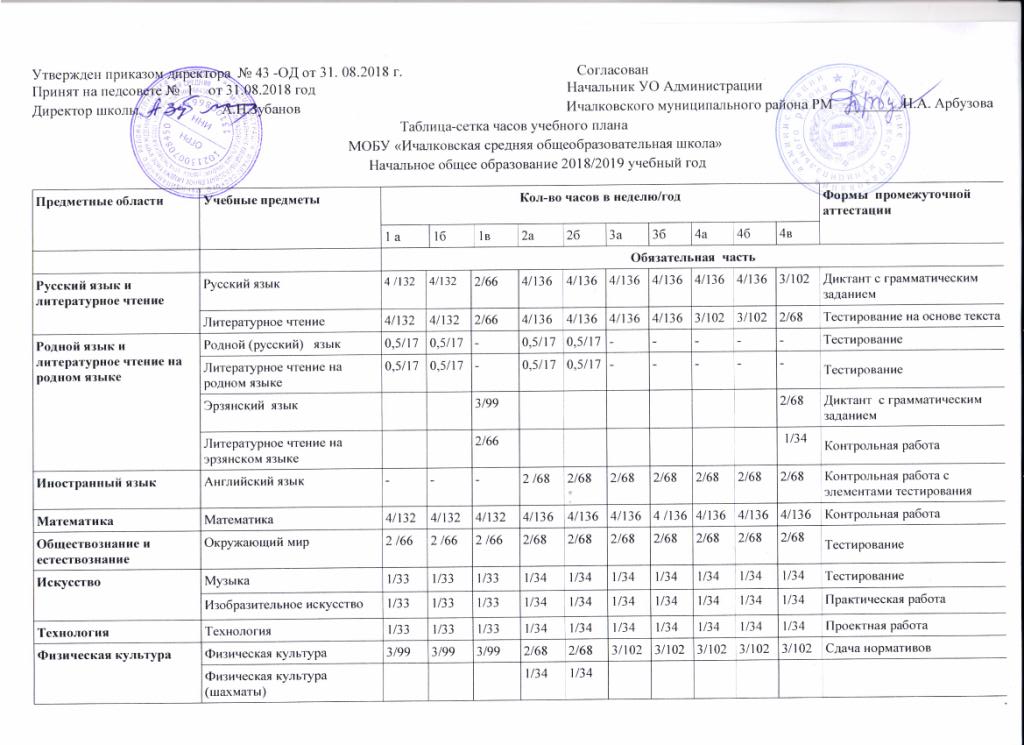 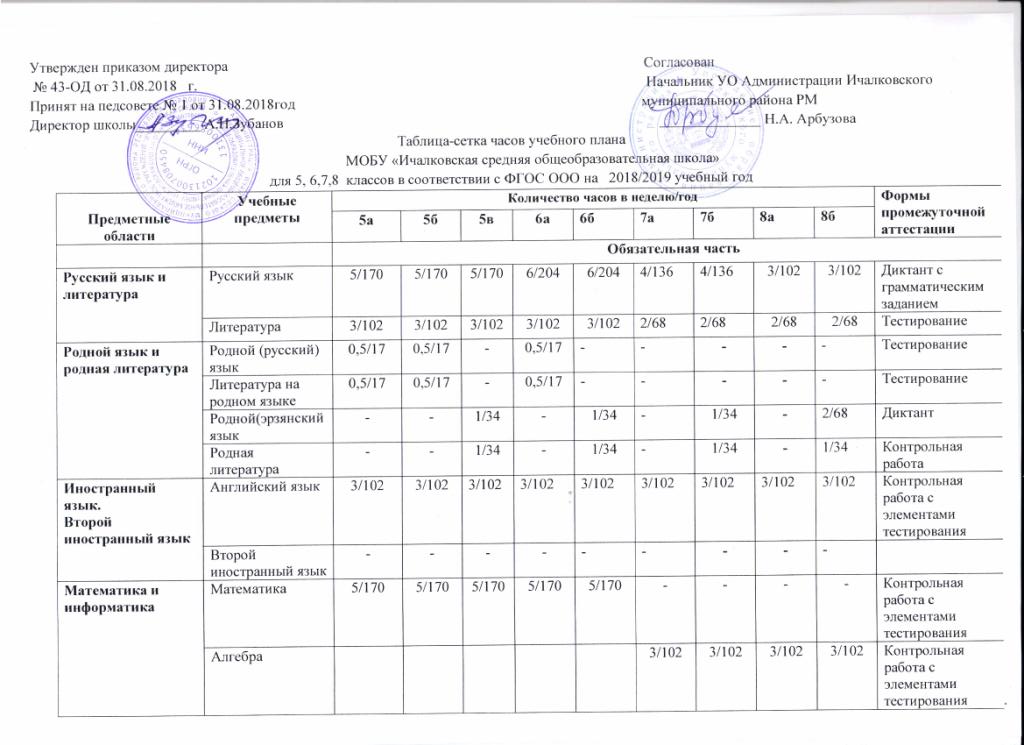 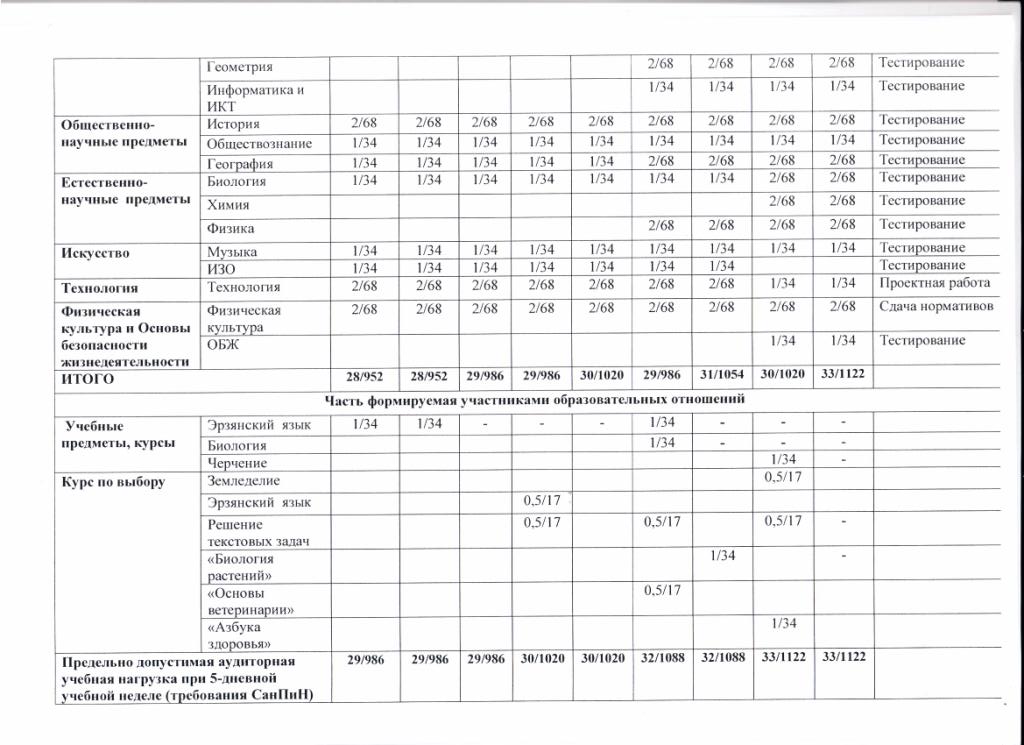 Утвержден приказом директора  № 43-ОД от 31.08.2018 г.                                   Согласован:                             Принят на педсовете № 1    от 31.08.2018 год                                                      Начальник УО Администрации Ичалковского        Директор школы                        А.Н.Зубанов                                                     муниципального района РМ ______________ Н.А. АрбузоваТаблица-сетка часов учебного плана МОБУ «Ичалковская средняя общеобразовательная школа»  для универсального обучения (непрофильное обучение)на   2018/2019 учебный год  10-11 классы  Среднее   общее образование Утвержден                                                                           Согласован            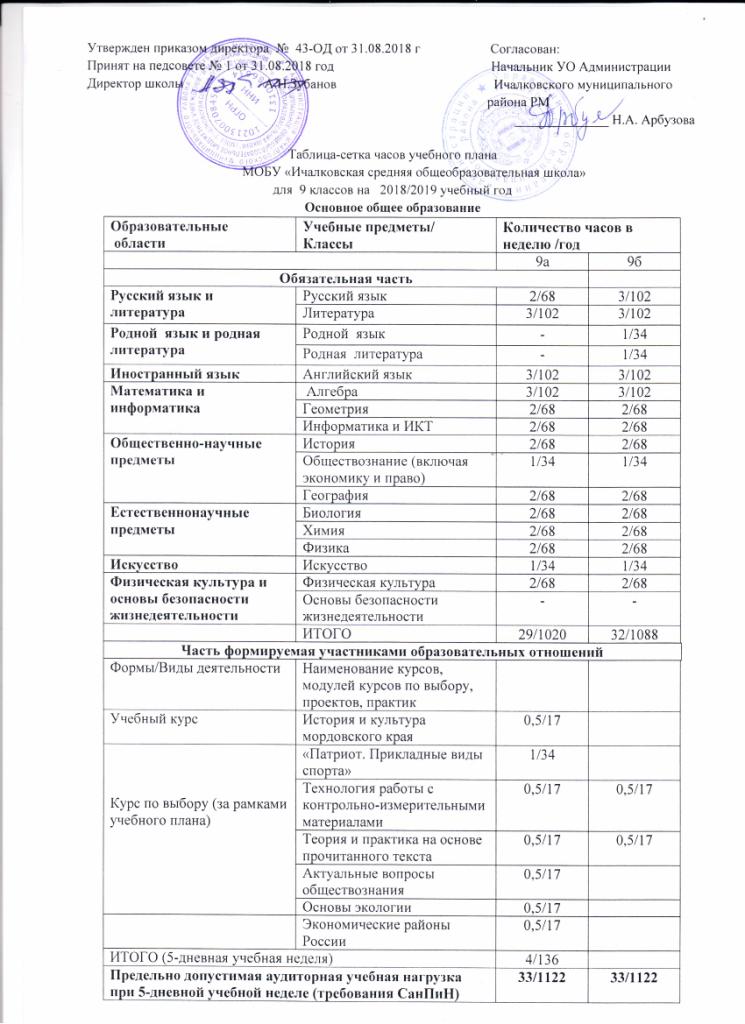 приказом директора  № 43-ОД от 31.08.2018 г.         Начальник УО администрации                                 Принят на педсовете №  1  от 31.08.2018 год                 Ичалковского муниципального           Директор школы  __________  А.Н.Зубанов                   района  ___________Н.А. АрбузоваТаблица-сетка часов  к учебному планудля обучающихся с тяжелой и глубокой  умственной отсталостью (интеллектуальными нарушениями)МОБУ «Ичалковская средняя общеобразовательная школа»индивидуального обучения   на домуУтвержден                                                                           Согласован            приказом директора  №  43-ОД от31.08.2018 г.        Начальник УО администрации                                                         Принят на педсовете №  1  от 31.08.2018 год            Ичалковского   муниципального  района РМ         Директор школы  __________  А.Н.Зубанов                       ___________Н.А. АрбузоваТаблица-сетка часовк учебному плану   обучения   детей  с  ограниченными  возможностями  здоровья( с легкой  умственной отсталостью)МОБУ «Ичалковская средняя общеобразовательная школа»                                                                    на 2018/2019 учебный год       Утвержден                                                                           Согласован:            приказом директора  №  43-ОД от31.08.2018г.  Начальник УО администрации Ичалковского                            Принят на педсовете №  1  от 31.08.2018 год                            муниципального района РМ Директор школы  __________  А.Н.Зубанов                       ___________Н.А. АрбузоваТаблица-сетка часов к учебному плану  МОБУ «Ичалковская средняя общеобразовательная школа»   для  индивидуального обучения больных детей на дому  2018/2019 учебный годПрограммы и учебники, используемые в образовательном процессе  В соответствии с образовательной программой в школе реализуются программы начального общего образования в соответствии с   ФГОС НОО и УМК   «Школа России», программы основного общего и среднего общего образования. РАЗДЕЛ 4.   Качество подготовки обучающихся4.1. Сводная ведомость успеваемости за 2018  год4.2. Доля учащихся, закончивших образовательные ступени  на «4» и «5»Качество знаний по классам   в сравнении с прошлым учебным годом В сравнении с предыдущим учебным годом качество знаний в общем по школе повысилось на  3%. Есть резерв учащихся, имеющих  по итогам года   одну «3»,  13 обучающихся.Итоги обучения выпускников 9 класса по общеобразовательной программе основного общего образования за последние три года:Сведения об участии выпускников 9 класса в государственной итоговой аттестацииРезультаты  итоговой   аттестации  выпускников  9   класса в   2018 году.	В 2017-2018 учебном году в  9 классе обучалось 22 учащихся, были допущены к итоговой аттестации  -21. Шабанов  Сергей окончил  9 класс со справкой по медицинским показаниям.Согласно Положения о государственной (итоговой) аттестации выпускников IX класса, освоивших  образовательные программы основного общего образования,  
общеобразовательных учреждений Республики Мордовия, выпускники IX класса     сдавали   4  экзамена: два обязательных - по русскому языку и математике, а также два экзамена   по выбору выпускника из числа предметов, изучавшихся в IX классе. 21  учащийся 9   класса сдавали два обязательных экзамена в форме ОГЭ   по русскому языку и математике. Для сдачи экзамена по выбору  учащимися были выбраны: обществознание -18, география-15, биология - 4,   химия-3, физика-2.   В резервные дни успешно   пересдали    экзамены – Верендякина Анастасия по химии, Малафеева Наталья , Чистова Мария по географии.  21 учащийся выдержали итоговую аттестацию, подтвердили и, в основном, повысили свои годовые оценки.  Анализ результатов экзаменов позволяет сделать вывод, что 100% учащихся 9-го класса усвоили минимум содержания основного общего образования. Сравнивая результаты ГИА в  форме ОГЭ за два года, можно сделать вывод, что   качество знаний   по математике увеличилось на 30% и составило 95%,   по русскому языку   на уровне прошлого года (90%  против   89%).   Систематический, кропотливый труд педагогов, направленный на усиление мер по подготовке к экзаменам, очевиден. Учащиеся 9 класса, на основании выполнения программ по предметам учебного плана, годовых и итоговых  оценок, полученных после сдачи государственных экзаменов, выпущены из школы с вручением аттестатов об основном общем образовании. Повышению качественных показателей выпускных экзаменов в 9-х классах способствовали и созданные в школе условия:своевременный мониторинг по подготовке обучающихся к итоговой аттестации,курсы по выбору  по сдаваемым предметам,репетиционные экзамены по основным предметам в форме, приближенной к новой форме ОГЭ,своевременное ознакомление выпускников с нормативно -  правовой базой по ГИА в новой форме,консультирование родителей обучающихся по вопросам подготовки к аттестации.Итак, исходя из анализа результатов государственной (итоговой) аттестации выпускников IX класса, освоивших общеобразовательные программы основного общего образования можно сделать соответствующие  выводы:Содержание, уровень и качество обучения выпускников 9 класса соответствует требованиям государственных образовательных стандартов. Качество образовательных услуг, предоставляемое школой, подтверждено результатами ГИА.  Сведения об участии выпускников 11 класса в ЕГЭ Из 24 выпускников 11-го класса были допущены к итоговой аттестации 24 обучающихся.  Камкин Сергей сдавал  экзамены в форме ГВЭ (государственный выпускной экзамен).  Учащиеся 11 класса сдавали 2 обязательных предмета-математика, русский язык и 9 предметов по выбору – биология (13), химия (3), обществознание (20), история(8), физика(4),   география(3), информатика(3), литература(1),    математика (профиль)(22). Среди устных предметов в форме ЕГЭ наибольшей популярностью пользовались обществознание –83%,  биология - 54%, история -29%, английский язык – 21% и география, физика, химия, информатика   – 13%.  Результаты ЕГЭ по русскому языку и математике влияли на получение аттестата.   Сдав экзамены по двум основным предметам (математике и русскому языку) все 24 выпускника получили аттестат о среднем общем образовании.  С   медалью «За особые успехи в учении» окончили  школу Барышникова Екатерина, Буянкина Валерия, Буянкина Елизавета, Питина Светлана, Муромцева Ангелина, Колистратова Екатерина, Котков Сергей. Таблица, набранных баллов медалистами Средний бал по ЕГЭ за последние 3 годаСведения о выпускниках-медалистахВыводы: Школа обеспечила выполнение Закона РФ “Об образовании  в РФ” в части исполнения государственной политики в сфере образования, защиты прав участников образовательного процесса при организации и проведении государственной (итоговой) аттестации.  Учебный год завершился организованно, подведены итоги освоения образовательных программ, проведения лабораторных и практических работ в соответствии с учебным планом. Теоретическая и практическая части образовательных программ выполнены.Школа провела планомерную работу по подготовке и проведению государственной (итоговой) аттестации выпускников в форме ЕГЭ, ОГЭ.Информированность всех участников образовательного процесса с нормативно – распорядительными документами проходила своевременно через совещания различного уровня.Обращение родителей по вопросам нарушений в подготовке и проведении итоговой государственной аттестации выпускников в школу не поступали.                                    Анализ трудоустройства выпускников      Из 22 выпускников 9  класса  11 продолжили обучение в 10 классе, 5 выпускников поступили в   ГБОУ РМ СПО " Ичалковский педагогический  колледж  им. С.М. Кирова", 1 на специальность «физвоспитания», 2   – «информатика», 2 – «дошкольное образование»,   2 выпускника выбрали специальность «Механизация»,   1- «Ветеринария»  в ГБОУ РМ СПО " Кемлянский аграрный колледж", ГБОУ CПО НО "Лукояновский медицинский колледж" (1),   ГБПОУ Республики Мордовия "Саранский медицинский колледж" (1), ГБУ ПО РМ "Рузаевский железнодорожно- промышленный техникум им. А. По. Байкузова (1).     Из 24 выпускников 11 класса,  16 выбрали вузы Мордовии.   4 поступили в   ФГБОУ ВПО МГПИ им Евсевьева на факультеты –  физико-математический (2), иностранный язык (1),   физвоспитания (1); 8 выпускников выбрали ФГБОУ ВПО МГУ им Огарёва факультет Зоотехния (2),  механики и инергетики (2),  медицинский (1), экономический (1),биотехнология (1), филологический(1); 2 - СКИ РУК  экономический и юридический  факультеты; 1-РПА юридический факультет. ГБПОУ Республики Мордовия "Саранский медицинский колледж" факультет стоматология-2 выпускника.  За пределы республики выехал  5 выпускников - Саратовский военный институт Росгвардии (2), СГУ им.М.Г.Чернышевского, г. Саратов, Приволжский ИМУ г.Нижний Новгород. СПО-(3):    Саранский госуд. промышленно-экономический колледж, ГБПОУ "Колледж Подмосковья", ГБПОУ РМ "Ичалковский педколледж им.С.М.Кирова". Ермошина А.- работает.   Все выпускники определились с выбором дальнейшего обучения.Наличие учащихся – победителей и призеров предметных олимпиад на уровне:Победители и призеры республиканского тура Всероссийской предметной олимпиады  2018Победители и призеры муниципального тура Всероссийской предметной олимпиады  2018В  2018 году организована работа по участию учащихся 1-4 классов во Всероссийской  заочной олимпиаде «Дино-олимпиада», «Олимпиада Плюс», «Поверь в себя», «Инфоурок», «Школьные дни».   На счету учащихся 50 -1 мест, 70 призовых места.Таким образом, растет количество победителей и призёров олимпиад , а также результативность участия. Причиной положительной тенденции является эффективная работа по выявлению одаренных, имеющих высокую мотивацию к обучению детей, удовлетворительная подготовка учащихся к участию в олимпиадах. Необходимо отметить, что в этом учебном году учителями была проведена большая работа по подготовке ребят к олимпиадам разного уровня.Наличие побед и призовых мест в конкурсах или на конференциях по итогам исследовательской, поисковой работы и проектной деятельности  на уровне:Учащиеся  школы  ежегодно принимают активное участие в конкурсах и конференциях с проектными, исследовательскими работами на муниципальном, республиканском и российском уровнях.Вывод: качество подготовки обучающихся и выпускников соответствует виду образовательного учреждения, а также миссии, целям, задачам и виду образовательной деятельностиРАЗДЕЛ 5. Кадровое обеспечение образовательного процесса Качественные характеристики педагогических кадров Уровень образования педагогического состава в разрезе по предметамОбеспеченность специалистами Сведения об укомплектованности педагогическими кадрами:Курсы повышения квалификации  учителей за 2018    год Награды учителей:  Почетный работник ООРФ -                         4 педагога (12%)Заслуженный работник образования РМ -   1 педагог   (4%)                             Почетная Грамота МОРФ -                            7 педагогов  (24%)Почетная Грамота МОРМ -                           12 педагогов  (48%)Почетная Грамота Госсобрания РМ, Главы РМ –  9 педагогов  (28%)Обладатель Гранта Президента РФ –           2  педагога  (8 %)Обладатель премии Главы РМ -                   2 педагог   (8%)                              Вывод по разделу: Анализ кадрового состава позволяет сделать вывод о том, что коллектив достаточно высокопрофессиональный, сложившийся, имеющий высокий потенциал, положительно влияющий на качество обучения и воспитания.  Кадровое обеспечение соответствует статусу средней общеобразовательной школы. Образовательное учреждение укомплектовано педагогическими кадрами, уровень образования педагогических работников соответствует требованиям занимаемых должностей. РАЗДЕЛ 6. Обеспечение условий безопасности участников образовательного процесса в общеобразовательном учреждении РАЗДЕЛ 7.    Материально – техническое оснащение7.1. Наличие оснащенных специализированных кабинетов 	Вывод: материально-техническая база ОУ соответствует действующим санитарным, строительным, противопожарным нормам и правилам. Материально-техническое обеспечение образовательного процесса позволяет реализовать в ОУ образовательные программы, определяющие его статус. В ОУ создана материально-техническая база, позволяющая сохранять и поддерживать здоровье учащихся, проводить диагностику и коррекцию физического и психического здоровья детей.РАЗДЕЛ 8.    Информационно – техническое оснащениеРАЗДЕЛ 9.    Библиотечно- информационное обеспечениеОбразовательное учреждение практически полностью обеспечено учебниками по всем учебным предметам  основных образовательных программ. Используемые учебники соответствуют перечню учебных изданий, рекомендованных к использованию Министерством образования и науки РФ. Библиотека образовательного учреждения также имеет фонд дополнительной литературы. Фонд дополнительной литературы включает детскую художественную и научно-популярную литературу, справочно-библиографические и периодические издания, сопровождающие реализацию основных образовательных программ.Общий фонд библиотечно-информационных ресурсов: -15855Художественная литература – 9732Учебники – 5275Методическая литература – 584Электронная продукция - 264Периодические издания: 12Газеты-7 Журналы-5 Общая площадь библиотеки: 20,5  кв. мНаличие компьютерной зоны: 1Наличие технических средств:Компьютер – 1Принтер – 1ОБЩИЕ ВЫВОДЫКачество образования как основной результат учебно-педагогической деятельности отражает реализацию четырех взаимосвязанных функций единого образовательного процесса: образования, воспитания, развития и укрепления здоровья. Учебно-воспитательная работа школы направлена на выполнение генеральной задачи школы – повышение качества знаний обучающихся при сохранении их здоровья и обеспечении комфортности обучения. Критериями успешности учебно – воспитательного процесса являются конечные результаты образовательной деятельности, которые выразились: в уровне успеваемости и качестве обученности обучающихся всех ступеней;в результатах итоговой аттестации; в результатах предметных олимпиад всех уровней; в профессиональном определении выпускников основной и средней  школы. Уставом образовательного учреждения и другими локальными актами определены права и обязанности, учебная нагрузка, режим занятий обучающихся. Обучающиеся получают образование в соответствии с государственными образовательными стандартами. Организовано обучение детей и подростков по индивидуальным учебным планам в пределах государственного образовательного стандарта, находящихся по состоянию здоровья на домашнем обучении. Все обучающиеся пользуются библиотечно-информационными ресурсами школьной библиотеки.Обучающимся школы предоставляется право принимать участие в управлении образовательным учреждением, входить в состав Управляющего Совета.Образовательное учреждение создает условия, гарантирующие охрану и укрепление здоровья обучающихся.  Дети проходят плановое медицинское обследование, получают неотложную медицинскую помощь.Для питания обучающихся функционирует столовая на 90 посадочных мест, где созданы благоприятные условия для приема горячей пищи. Расписание занятий предусматривает 20-ти минутные перерывы для питания обучающихся.Педагоги школы обладают необходимым профессионализмом для выполнения главной задачи школы, активны в повышении уровня квалификации.Для реализации образовательной программы в  2017   году имелось необходимое  кадровое, методическое, материально-техническое обеспечение.  В вариативной части учебного плана отражается специфика школы, особенности ее педагогического и ученического коллективов, материально- техническая база школы и внедрение инновационных процессов.На основании результатов самообследования можно сделать  вывод о том, что содержание и качество подготовки обучающихся и выпускников по заявленным для государственной аккредитации образовательных программ полностью соответствуют федеральным государственным образовательным стандартам и федеральным государственным требованиям.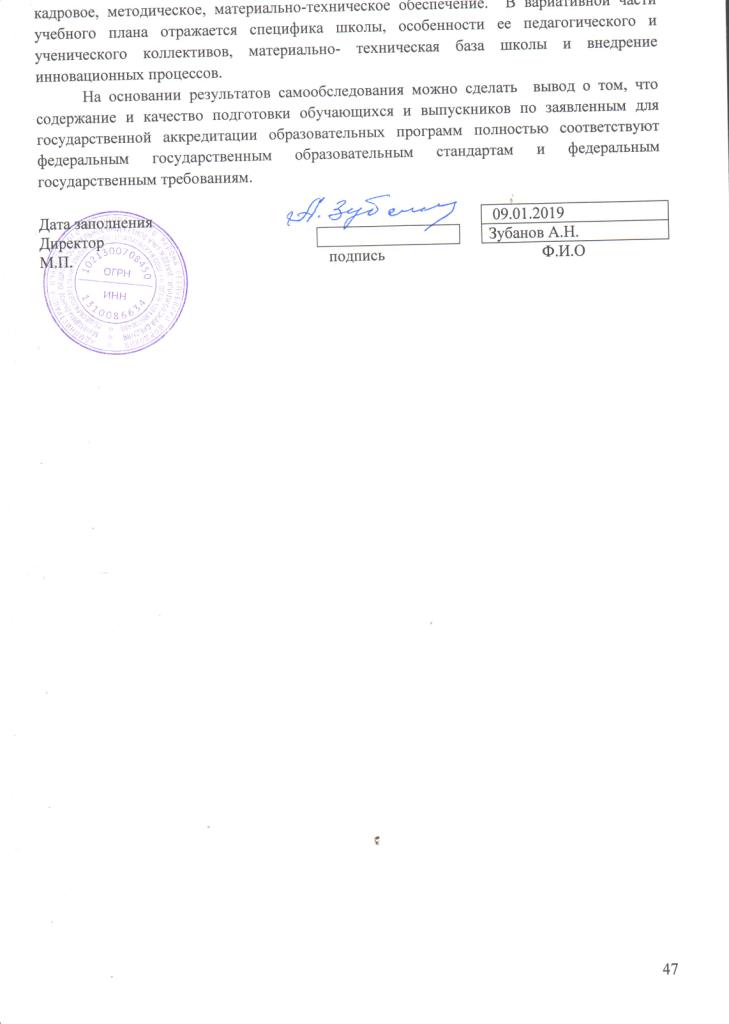 Муниципальное общеобразовательное бюджетное учреждение " Ичалковская средняя общеобразовательная школа " Ичалковского муниципального  района Республики Мордовия431640 Республика Мордовия  Ичалковский район  село Ичалки улица Школьная  дом  2 а        431640 Республика Мордовия  Ичалковский район  село Ичалки улица Школьная  дом  2 а        Телефон8(83433)3-03-17Факс8(83433)3-03-17e-mailichshool@mail.ruАдминистрация  Ичалковского муниципального  района РМ431640 Республика Мордовия, Ичалковский район, с. Кемля, ул. Советская, д. 62,телефон  3 – 02 – 00Реализуемые образовательные программыСерия, №Дата выдачиСрок окончания действияНачальное общее образование №2700 серия РО № 00640521.07.2011   БессрочноОсновное общее образование №2700 серия РО № 00640521.07.2011   БессрочноСреднее (полное) общее образование №2700 серия РО № 00640521.07.2011   БессрочноСерия, №Дата выдачиСрок окончания действия13А01 № 000041123.03.201623.03.2028Зубанов Алексей Николаевич,   заслуженный работник   образования РМ, стаж педагогической работы – 34года, в  руководящей должности 31год, из них директором МОБУ  «Ичалковская СОШ» – 28 лет, имеет высшую квалификационную категорию по должности  учитель математики. Почетный работник общего образования РФ, Заслуженный работник образования РМ, Депутат Государственного Собрания Республики МордовияЗубова Тамара Александровна, заместитель директора по УВР, стаж педагогической работы – 34 года, в данной должности – 10 лет, имеет высшую квалификационную категорию по должности учитель математики, Почетный работник общего образования РФЗубова Тамара Александровна, заместитель директора по УВР, стаж педагогической работы – 34 года, в данной должности – 10 лет, имеет высшую квалификационную категорию по должности учитель математики, Почетный работник общего образования РФЗубова Тамара Александровна, заместитель директора по УВР, стаж педагогической работы – 34 года, в данной должности – 10 лет, имеет высшую квалификационную категорию по должности учитель математики, Почетный работник общего образования РФОсновные функции:Осуществляет контроль за качеством образовательного  процесса, за выполнением учебных планов и программ, за ведением документации (классные журналы, электронный журнал). Организует текущее и перспективное планирование деятельности педагогического коллектива, методических объединений. Составляет расписания учебных занятий. Занимается организацией текущей и итоговой аттестации. Руководит опытно-экспериментальной работой школы. Оказывает помощь педагогическим работникам в освоении и разработке инновационных программ. Осуществляет контроль за качеством образовательного  процесса, за выполнением учебных планов и программ, за ведением документации (классные журналы, электронный журнал). Организует текущее и перспективное планирование деятельности педагогического коллектива, методических объединений. Составляет расписания учебных занятий. Занимается организацией текущей и итоговой аттестации. Руководит опытно-экспериментальной работой школы. Оказывает помощь педагогическим работникам в освоении и разработке инновационных программ. Серегина Надежда Николаевна, заместитель директора по ВР, стаж педагогической работы – 22 года, имеет высшую квалификационную категорию по должности учитель русского языка и литературы, Почетный работник общего образования РФ, обладатель Гранта Президента РФ, Премии Главы РМ.Серегина Надежда Николаевна, заместитель директора по ВР, стаж педагогической работы – 22 года, имеет высшую квалификационную категорию по должности учитель русского языка и литературы, Почетный работник общего образования РФ, обладатель Гранта Президента РФ, Премии Главы РМ.Серегина Надежда Николаевна, заместитель директора по ВР, стаж педагогической работы – 22 года, имеет высшую квалификационную категорию по должности учитель русского языка и литературы, Почетный работник общего образования РФ, обладатель Гранта Президента РФ, Премии Главы РМ.Основные функции:Основные функции:Осуществляет текущее и перспективное планирование, организацию внеклассной и внешкольной воспитательной работы с обучающимися 1 – 11 классов. Осуществляет контроль за качеством внеурочного учебно-воспитательного процесса, работой кружков, за ведением документации по внеклассной работе, составляет расписание   кружковых занятий во 2 половине дня. Руководит методическим объединением классных руководителей.I ступеньII ступеньIII ступеньВсего по ОУКоличество обучающихся на начало   2018 года14511949313Общее количество классов85215Количество обучающихся на конец 2018  года15215840350Общее количество классов86216Среднее количество обучающихся  в 2018 году14713246325год2017 2018  1-11 кассы20,720,3I ступеньII ступеньIII ступеньПродолжительность учебной недели(5дней)1-4 классы --5 дней 5 дней5 днейПродолжительность уроков (35 – 40 мин.)35 мин- 1класс  в I полугодии, 40 мин -  2 полугодие.40 мин.40 мин.Продолжительность перерывовминимальная (мин.)максимальная (мин)10 мин.20 мин.10 мин.20 мин.мин.20 мин.Кол-во уч-ся, осваивающих образовательные программы в формах:I ступеньII ступеньIII ступеньВсего по ОУсемейного образованияэкстернатаобучения по индивидуальному учебному плану  дистанционного образованиядругие (указать)Итого2017201720182018Кол-воПричиныКол-воПричины4Мед.заключение4Мед.заключениеБазисный учебный планI ступеньII ступеньIII ступень 1-4 классы БУП НОО (вариант 2) в рамках ФГОС   (см..приказ МО РФ № 373 от 06.10. 2009г. с изменениями) 5-8 классы БУП ООО в рамках ФГОС ООО (см. приказ от 17.12.2010 года №1897 с изменениями)  9 класс  БУП 2004БУП 2004Основы религиозных культур и светской этикиОсновы религиозных культур и светской этики. Модуль: Основы православной культуры1/34 1/34 1/34 Проектная работаИтого	21/69321/69321/69323/78223/78222/74822/74822/74822/74823/782Часть формируемая участниками образовательных отношенийЧасть формируемая участниками образовательных отношенийЧасть формируемая участниками образовательных отношенийЧасть формируемая участниками образовательных отношенийЧасть формируемая участниками образовательных отношенийЧасть формируемая участниками образовательных отношенийЧасть формируемая участниками образовательных отношенийЧасть формируемая участниками образовательных отношенийЧасть формируемая участниками образовательных отношенийЧасть формируемая участниками образовательных отношенийЧасть формируемая участниками образовательных отношений   Учебные предметы,  куры   Эрзянский язык -----1/34 1/34 1/34 1/34 -Предельно допустимая аудиторная учебная нагрузка  при 5-ти дневной учебной недели (требования СанПиН)Предельно допустимая аудиторная учебная нагрузка  при 5-ти дневной учебной недели (требования СанПиН)21/69321/69321/693 23/78223/78223/78223/78223/78223/78223/782Предметные областиУчебные предметы Количество часов в неделю/год Количество часов в неделю/год Количество часов в неделю/годФормы промежуточной аттестации10 классПредметные областиУчебные предметы1011ВсегоФормы промежуточной аттестации10 классОбязательная частьОбязательная частьОбязательная частьОбязательная частьОбязательная частьФормы промежуточной аттестации10 класс Русский язык и литератураРусский язык1/341/342/68    Тестирование   Русский язык и литератураЛитература3/1023/1026/204Сочинение Иностранный язык Английский язык3/1023/1026/204Контрольная работа с элементами тестированияМатематика и информатикаАлгебра и начала математического  анализа2/682/684/136 В форме и по материалам ЕГЭ (базовый уровень)Математика и информатикаГеометрия2/682/684/136Тестирование Математика и информатикаИнформатика и ИКТ1/341/342/68Тестирование Общественно-научные предметы  История2/682/684/136Тестирование Общественно-научные предметы  Обществознание (включая экономику и право)2/682/684/136Тестирование Общественно-научные предметы  ГеографияФизика1/341/342/68Тестирование Естественнонаучные предметыБиология1/341/342/68Тестирование Естественнонаучные предметыХимия1/341/342/68Тестирование Естественнонаучные предметыФизика2/682/684/136Тестирование Астрономия1/340,5/171,5/51ТестированиеИскусствоМировая художественная культура1/341/342/68Тестирование ТехнологияТехнология1/341/342/68Проектная работаФизическая  культура и основы безопасности жизнедеятельности Физическая  культура2/682/684/136Сдача нормативов Физическая  культура и основы безопасности жизнедеятельности Основы безопасности жизнедеятельности1/341/342/68Тестирование Итого  Итого  27/91826,5/90153,5 /1819Часть  формируемая участниками образовательных отношенийЧасть  формируемая участниками образовательных отношенийЧасть  формируемая участниками образовательных отношенийЧасть  формируемая участниками образовательных отношений Учебные предметы  Алгебра и начала анализа1/341/342/68Русский язык 1/341/34 2/68 Учебные курсы, дисциплины (модули) Наименование  модулей элективных курсов, проектов, практик и др.Элективный курс (предметный)   Основные вопросы математики в ЕГЭ1/34 1/34Элективный курс (предметный) Решение уравнений высшей степени 1/341/34Элективный курс (предметный ) Сам себе репетитор0,5/170,5/17Элективный курс (познавательный характер)Обществознание: теория и практика1/34      1/34Элективный курс (познавательный характер)Логические и познавательные задачи – задания по обществознанию   1/341/34 Элективный курс  (предметный)  знаний по биологии)  Биология растений, грибов, лишайников   Общие закономерности онтогенеза 1/341/342/68 Элективный курс  (предметный) Химия в задачах  Решение практических задач по общей химии 1/340,5/171,5/51 Элективный курс  (предметный)Решение задач повышенной трудности по физике0,5/170,5/17«Я способен – я смогу. ОФП»  1/341/342/68Итого:7  / 2387,5 /25514,5 /493Предельно допустимая аудиторная учебная нагрузка при 5-дневной учебной неделе(требования СанПиН)Предельно допустимая аудиторная учебная нагрузка при 5-дневной учебной неделе(требования СанПиН)34/115634/115668/ 2312Образовательные области базисного учебного планаПредметы, включаемые в расписание в рамках образовательной областиПредметы, которые изучаются интегративноКлассКлассОбразовательные области базисного учебного планаПредметы, включаемые в расписание в рамках образовательной областиПредметы, которые изучаются интегративно23Язык и речевая практика Речь и альтернативная коммуникация:Развитие речи и коммуникация;Чтение и развитие речи;Графика и письмоИКТ22Математика    Математические представления ИКТ11Окружающий мирОкружающий природный  мир. Окружающий социальный  мирИКТ0,50,5ИскусствоМузыка и движение ИКТ0,50,5ИскусствоИзобразительная деятельность ИКТ0,50,5Физическая культураАдаптивная физкультура 0,50,5Часть, формируемая участниками образовательных отношенийЧасть, формируемая участниками образовательных отношенийЧасть, формируемая участниками образовательных отношенийЧасть, формируемая участниками образовательных отношенийКоррекционно-развивающие занятия (логопед)Коррекционно-развивающие занятия (логопед)ИКТ11Коррекционно-развивающие занятия (психолог)Коррекционно-развивающие занятия (психолог)11Итого 66Образовательные  
   областиУчебные    
дисциплиныЧисло учебных часов   в  неделюОбязательная часть                                                КлассОбязательная часть                                                Класс3Язык и речевая практика Русский язык3Язык и речевая практика  Чтение           4Язык и речевая практика  Речевая практика 2Математика    Математика 4ЕстествознаниеМир природы и человека2ИскусствоМузыка  1ИскусствоИЗО 1Физическая культура Физическая    культура      3Технологии Трудовое обучение (Ручной труд)1Итого21Часть, формируемая участниками образовательных отношенийЧасть, формируемая участниками образовательных отношенийКоррекционно-развивающие занятия (логопед)Коррекционно-развивающие занятия (логопед)1Коррекционно-развивающие занятия (психолог)Коррекционно-развивающие занятия (психолог)1Итого 23Образовательные области базисного учебного планаПредметы, включаемые в расписание в рамках образовательной областиПредметы, которые изучаются интегративноКлассОбразовательные области базисного учебного планаПредметы, включаемые в расписание в рамках образовательной областиПредметы, которые изучаются интегративно9Филология Русский язык, Литература ИКТ4 Иностранный языкАнглийский языкИКТ1Математика и информатика Алгебра, геометрияТеория вероятностей, статистика, ИКТ4ЕстествознаниеБиология  ИКТ1ЕстествознаниеХимия   ИКТ1ЕстествознаниеГеография  ИКТ1ЕстествознаниеФизика   ИКТ1ОбществознаниеИсторияОБЖ  ИКТ1Обществознаниеобществознание0,5ТехнологияТехнология, ИКТ1ИскусствоИскусство 0,5Обязательная нагрузка обучающихсяОбязательная нагрузка обучающихсяОбязательная нагрузка обучающихся16Порядковый номер учебника в ФПАвтор/авторский коллективНаименование учебникаКлассНаименование издателя(ей) учебникаНачальное общее образованиеНачальное общее образованиеНачальное общее образованиеНачальное общее образованиеНачальное общее образование1.1.1.1.4.1Горецкий В.Г., Кирюшкин В.А.,Виноградская Л.А. и др.Азбука (в 2 частях)1Издательство "Просвещение"1.1.1.1.4.2Канакина В.П., Горецкий В.Г.Русский язык1Издательство "Просвещение"1.1.1.2.5.1Климанова Л.Ф., Горецкий В.Г., Голованова М.В. и др.Литературное чтение. (в 2 частях)1Издательство "Просвещение"1.1.2.1.8.1Моро М.И., Волкова С.И., Степанова С.В.Математика. (в 2 частях)1Издательство "Просвещение"1.1.3.1.3.1Плешаков А.А.Окружающий мир. (в 2 частях)1Издательство "Просвещение"1.1.5.1.6.1Неменская Л.А./Под ред. Неменского Б.М.Изобразительное искусство1Издательство "Просвещение"1.1.5.2.5.1Критская Е.Д., Сергеева Г.П., Шмагина Т.С.Музыка1Издательство "Просвещение"1.1.6.1.4.1Лутцева Е.А., Зуева Т.П.Технология1Издательство "Просвещение"1.1.7.1.4.1Матвеев А.П.Физическая культура1Издательство "Просвещение"1.1.1.1.4.3Канакина В.П., Горецкий В.Г.Русский язык (в 2 частях)2Издательство "Просвещение"1.1.1.2.5.2Климанова Л.Ф., Горецкий В.Г., Голованова М.В. и др.Литературное чтение. (в 2 частях)2Издательство "Просвещение"1.1.1.3.6.1Комарова Ю.А., Ларионова И.В., Перретт Ж.Английский язык2Русское слово1.1.2.1.8.2Моро М.И., Бантова М.А., Бельтюкова Г.В. и др.Математика. (в 2 частях)2Издательство "Просвещение"1.1.3.1.3.2Плешаков А.А.Окружающий мир. (в 2 частях)2Издательство "Просвещение"1.1.5.1.6.2Коротеева Е.И./Под ред. Неменского Б.М.Изобразительное искусство2Издательство "Просвещение"1.1.5.2.5.2Критская Е.Д., Сергеева Г.П., Шмагина Т.С.Музыка2Издательство "Просвещение"1.1.6.1.8.2Рагозина Т.М., Гринёва А.А., Голованова И.Л.Технология2Издательство "Академкнига/Учебник"1.1.7.1.4.2Матвеев А.П.Физическая культура2Издательство "Просвещение"1.1.1.1.4.4Канакина В.П., Горецкий В.Г.Русский язык (в 2 частях)3Издательство "Просвещение"1.1.1.2.5.3Климанова Л.Ф., Горецкий В.Г., Голованова М.В. и др.Литературное чтение. (в 2 частях)3Издательство "Просвещение"1.1.1.3.6.2Комарова Ю.А., Ларионова И.В., Перретт Ж.Английский язык3Русское слово1.1.2.1.8.3Моро М.И., Бантова М.А., Бельтюкова Г.В. и др.Математика. (в 2 частях)3Издательство "Просвещение"1.1.3.1.3.3Плешаков А.А.Окружающий мир. (в 2 частях)3Издательство "Просвещение"1.1.5.1.6.3Горяева Н.А., Неменская Л.А., Питерских А.С. и др./Под ред. Неменского Б.М.Изобразительное искусство3Издательство "Просвещение"1.1.5.2.5.3Критская Е.Д., Сергеева Г.П., Шмагина Т.С.Музыка3Издательство "Просвещение"1.1.6.1.8.3Рагозина Т.М., Гринёва А.А,Мылова И.Б.Технология3Издательство "Академкнига/Учебник"1.1.7.1.4.3Матвеев А.П.Физическая культура3-4Издательство "Просвещение"1.1.1.1.4.5Канакина В.П., Горецкий В.Г.Русский язык (в 2 частях)4Издательство "Просвещение"1.1.1.2.5.4Климанова Л.Ф., Горецкий В.Г., Голованова М.В. и др.Литературное чтение. (в 2 частях)4Издательство "Просвещение"1.1.1.3.6.3Комарова Ю.А., Ларионова И.В., Перретт Ж.Английский язык4Русское слово1.1.2.1.8.4Моро М.И., Бантова М.А., Бельтюкова Г.В. и др.Математика. (в 2 частях)4Издательство "Просвещение"1.1.4.1.4.1Кураев А.В.Основы религиозных культур и светской этики. Основы православной культуры4Издательство "Просвещение"1.1.5.1.6.4Неменская Л.А./Под ред. Неменского Б.М.Изобразительное искусство4Издательство "Просвещение"1.1.5.2.5.4Критская Е.Д., Сергеева Г.П., Шмагина Т.С.Музыка4Издательство "Просвещение"1.1.6.1.8.4Рагозина Т.М., Гринёва А.А, Мылова И.Б.Технология4Издательство "Академкнига/Учебник"Основное общее образованиеОсновное общее образованиеОсновное общее образованиеОсновное общее образованиеОсновное общее образование1.2.1.1.4.1Ладыженская Т.А., Баранов М.Т., Тростенцова Л.А. и др.Русский язык. (в 2 частях)5Издательство "Просвещение"1.2.1.2.1.1Коровина В.Я., Журавлёв В.П., Коровин В.И.Литература. (в 2 частях)5Издательство "Просвещение"1.2.1.3.7.1Комарова Ю.А., Ларионова И.В., Грейнджер К.Английский язык5Русское слово1.2.2.2.1.1Вигасин А.А., Годер Г.И., Свенцицкая И.СВсеобщая история. История Древнего мира5Издательство "Просвещение"1.2.2.3.1.1Боголюбов Л.Н., Виноградова Н.Ф., Городецкая Н.И. и др./Под ред.Боголюбова Л.Н., Ивановой Л.Ф.Обществознание5Издательство "Просвещение"1.2.2.4.4.1Дронов В.П., Савельева Л.Е./Под ред. Дронова В.П.География5-6ДРОФА Н.Я. Виленкин, В.И.Жохов.   Математика.  5Мнемозина,  1.2.4.2.2.1Пасечник В.В.Биология5ДРОФА1.2.5.1.1.1Горяева Н.А., Островская О.В./Под ред. Неменского Б.М.Изобразительное искусство5Издательство "Просвещение"1.2.5.2.3.1Сергеева Г.П., Критская Е.Д.Музыка5Издательство "Просвещение"1.2.6.1.6.1Синица Н.В., Симоненко В.Д.Технология. Технологии ведения дома. 5 класс5Издательский центр "ВЕНТАНА-ГРАФ"1.2.1.1.4.2Баранов М.Т., Ладыженская Т.А., Тростенцова Л.А. и др.Русский язык. (в 2 частях)6Издательство "Просвещение"1.2.1.2.1.2Полухина В.П., Коровина В.Я., Журавлёв В.П. и др./Под ред. Коровиной В.Я.Литература. (в 2 частях)6Издательство "Просвещение"1.2.1.3.7.2Комарова Ю.А., Ларионова И.В., Макбет К.Английский язык6Русское слово1.2.2.1.7.1Арсентьев Н.М., Данилов А.А., Стефанович П.С., и др./ Под ред. Торкунова А.В.История России. 6 класс. В 2-х частях6"Просвещение"1.2.2.2.1.2Агибалова Е.В., Донской Г.М.Всеобщая история. История Средних веков6Издательство "Просвещение"1.2.2.3.1.2Виноградова Н.Ф., Городецкая Н.И., Иванова Л.Ф. и др./Под ред.Боголюбова Л.Н., Ивановой Л.Ф.Обществознание6Издательство "Просвещение"1.2.2.4.4.1Дронов В.П., Савельева Л.Е./Под ред. Дронова В.П.География5-6ДРОФА1.2.4.2.2.2Пасечник В.В.Биология6ДРОФА1.2.5.1.1.2Неменская Л.А./Под ред. Неменского Б.М.Изобразительное искусство6Издательство "Просвещение"1.2.5.2.3.2Сергеева Г.П., Критская Е.Д.Музыка6Издательство "Просвещение"1.2.6.1.6.3Синица Н.В., Симоненко В.Д.Технология. Технологии ведения дома. 6 класс6Издательский центр "ВЕНТАНА-ГРАФ"1.2.7.1.2.1Виленский М.Я., Туревский И.М., Торочкова Т.Ю. и др./Под ред. Виленского М.Я.Физическая культура5-7Издательство "Просвещение"1.2.1.1.4.3Баранов М.Т., Ладыженская Т.А., Тростенцова Л.А. и др.Русский язык7Издательство "Просвещение"1.2.1.2.1.3Коровина В.Я., Журавлёв В.П., Коровин В.И.Литература. (в 2 частях)7Издательство "Просвещение"1.2.1.3.7.3Комарова Ю.А., Ларионова И.В., Макбет К.Английский язык7Русское слово1.2.2.1.7.2Арсентьев Н.М., Данилов А.А., Курукин И.В., и др./ Под ред. Торкунова А.В.История России. 7 класс. В 2-х частях7"Просвещение"1.2.2.2.1.3Юдовская А.Я., Баранов П.А, Ванюшкина Л.М.Всеобщая история. История Нового времени. 1500-18007Издательство "Просвещение"1.2.2.3.1.3Боголюбов Л.Н., Городецкая Н.И., Иванова Л.Ф./Под ред. Боголюбова Л.Н., Ивановой Л.Ф.Обществознание7Издательство "Просвещение"1.2.2.4.4.2Душина И.В., Коринская В.А., Щенев В.А. /Под ред. Дронова В.ПГеография7ДРОФА1.2.3.2.4.1Колягин Ю.М., Ткачёва M.B., Фёдорова Н.Е. и др.Алгебра. 7 класс7Издательство "Просвещение"1.2.3.3.2.1Атанасян Л.С., Бутузов В.Ф., Кадомцев С.Б. и др.Геометрия. 7-9 классы7-9Издательство "Просвещение"1.2.3.4.3.1Семакин И.Г., Залогова Л.А,Русаков С.В., Шестакова Л.В.Информатика: учебник для 7 класса7БИНОМ. Лаборатория знаний1.2.4.1.6.1Перышкин А.В.Физика7ДРОФА1.2.4.2.2.3Латюшин В.В., Шапкин В.А.Биология7ДРОФА1.2.5.1.1.3Питерских А.С, Гуров Г.Е./Под ред. Неменского Б.М.Изобразительное искусство7Издательство "Просвещение"1.2.5.2.3.3Сергеева Г.П., Критская Е.Д.Музыка7Издательство "Просвещение"1.2.6.1.6.5Синица Н.В., Симоненко В.Д.Технология. Технологии ведения дома. 7 класс7Издательский центр "ВЕНТАНА-ГРАФ"1.2.1.1.4.4Тростенцова Л.А., Ладыженская Т.А., Дейкина А.Д. и др.Русский язык8Издательство "Просвещение"1.2.1.2.1.4Коровина В.Я., Журавлёв В.П., Коровин В.И.Литература. (в 2 частях)8Издательство "Просвещение"1.2.1.3.7.4Комарова Ю.А., Ларионова И.В., Макбет К.Английский язык8Русское слово1.2.2.2.1.3Юдовская А.Я., Баранов П.А, Ванюшкина Л.М.Всеобщая история. История Нового времени. 1500-18007-8Издательство "Просвещение"1.2.2.1.7.3Арсентьев Н.М., Данилов А.А., Курукин И.В., и др./ Под ред. Торкунова А.В.История России. 8 класс. В 2-х частях8АО "Издательство "Просвещение"1.2.2.3.1.4Боголюбов Л.Н., Городецкая Н.И., Иванова Л.Ф. и др./Под ред.Боголюбова Л.Н., Лазебниковой А.Ю., Городецкой Н.И.Обществознание8Издательство "Просвещение"1.2.2.4.5.3Алексеев А.И., НизовцевВ.А., Ким Э.В. и др. / Подред. Алексеева А.И.География8ДРОФА1.2.3.2.4.2Колягин Ю.М., Ткачева М.В., Федорова Н.Е. и др.Алгебра. 8 класс8АО "Издательство "Просвещение"1.2.3.3.2.1Атанасян Л.С., Бутузов В.Ф., Кадомцев С.Б. и др.Геометрия. 7-9 классы7-9Издательство "Просвещение"1.2.3.4.1.4Босова Л.Л., Босова А.Ю.Информатика: учебник для 8 класса8БИНОМ. Лаборатория знаний1.2.4.1.6.2Перышкин А.В.Физика8ДРОФА1.2.4.2.2.4Колесов Д.В.Маш Р.Д., Беляев И.Н.Биология8ДРОФА1.2.4.3.1.2Габриелян О.С.Химия8ДРОФА1.2.5.1.1.4Питерских А.С./Под ред. Неменского Б.М.Изобразительное искусство8Издательство "Просвещение"1.2.6.1.6.7Симоненко В.Д., Электов А.А., Гончаров Б.А., Очинин О.П., Елисеева Е.В., Богатырёв А.Н.Технология. 8 класс8Издательский центр "ВЕНТАНА-ГРАФ"2.2.6.1.2.1Сергеева Г.П., Кашекова И.Э., Критская Е.Д.Искусство8-9Издательство "Просвещение"1.2.7.1.2.2Лях В.И.Физическая культура8-9Издательство "Просвещение"1.2.7.2.3.4Смирнов А.Т., Хренников Б.О./Под ред. Смирнова А.Т.Основы безопасности жизнедеятельности8Издательство "Просвещение"2.2.8.1.1.1А.Д.Ботвинников Черчение 8Издательство Астрель1.2.1.1.4.5Тростенцова Л.А., Ладыженская Т.А., Дейкина А.Д. и др.Русский язык9Издательство "Просвещение"1.2.1.2.1.5Коровина В.Я., Журавлёв В.П., Коровин В.И. и др.Литература. (в 2 частях)9Издательство "Просвещение"М.З Биболетова « Enjoy English 5-6»Английский язык9Титул 20101.2.2.2.4.5Загладин Н.В.Всеобщая история.Новейшая история XX - начало XXI века9Издательство  Русское слово        А.А. Данилов, Л.Г. Косулина  История России,  XX  -  начало  XXI века9Просвещение1.2.2.3.1.5Боголюбов Л.Н., Матвеев А.И., Жильцова Е.И. и др./Под ред.Боголюбова Л.Н., Лазебниковой А.Ю., Матвеева А.И.Обществознание9Издательство "Просвещение"1.2.2.4.5.4Алексеев А.И., НизовцевВ.А., Ким Э.В. и др. / Подред. Алексеева А.И.География9ДРОФА1.2.3.2.3.3Дорофеев Г.В., Суворова С.Б., Бунимович Е.А. и др.Алгебра9Издательство "Просвещение"1.2.3.3.2.1Атанасян Л.С., Бутузов В.Ф., Кадомцев С.Б. и др.Геометрия. 7-9 классы7-9Издательство "Просвещение"1.2.3.4.3.3Семакин И.Г., Залогова Л.А.,Русаков С.В., Шестакова Л.В.Информатика: учебник для 9 класса9БИНОМ. Лаборатория знаний1.2.4.1.6.3Перышкин А.В., Гутник Е.М.Физика9ДРОФА1.2.4.2.2.5Пасечник В.В.,Каменский А.А., Криксунов Е.А. и др.Биология9ДРОФА1.2.4.3.1.3Габриелян О.С.Химия9ДРОФА2.2.6.1.2.1Сергеева Г.П., Кашекова И.Э., Критская Е.Д.Искусство8-9Издательство "Просвещение"Среднее общее образованиеСреднее общее образованиеСреднее общее образованиеСреднее общее образованиеСреднее общее образование1.3.1.1.1.1Власенков А.И., Рыбченкова Л.М.Русский язык и литература. Русский язык (базовый уровень)10-11Издательство "Просвещение"1.3.1.1.1.2Лебедев Ю.В.Русский язык и литература. Литература (базовый уровень). (в 2 частях)10Издательство "Просвещение"1.3.1.1.1.3Михайлов О.Н., Шайтанов И.О., Чалмаев В.А. и др./Под ред. Журавлёва В.П.Русский язык и литература. Литература (базовый уровень). (в 2 частях)11Издательство "Просвещение"     Биболетова М.З.                                                                                                                                                                                                                                                                                                                                                                                                        « Enjoy English»10Издательство    « Титул»     Биболетова М.З.                                                                                                                                                                                                                                                                                                                                                                                                        « Enjoy English»11Издательство    « Титул»  Загладин Н.В., Симония Н.А . Всеобщая история с древнейших времен до конца  XIX  10ООО «ТИД «Русское слово – РС» Павленко Н.И., Андреев И.Л., Ляшенко Л.М./под ред. Киселева А.Ф.История. История России (базовый уровень)10ДрофаН. В. Загладин  Всеобщая история. ХХ век  11ООО «ТИД-«Русское слово –РС Н.В. Загладин, С.Т. Минаков, С.И. Козленко, Ю.А.   История Отечества XX – начало XXI века11Русское слово1.3.3.3.1.1Боголюбов Л.Н., Аверьянов Ю.И., Белявский А.В. и др./Под ред. Боголюбова Л.Н, Лазебниковой А.Ю., Телюкиной М.В.Обществознание (базовый уровень)10Издательство "Просвещение"1.3.3.3.1.2Боголюбов Л.Н., Городецкая Н.И., Иванова Л.Ф. и др./Под ред. Боголюбова Л.Н., Лазебниковой А.Ю., Литвинова В.А.Обществознание (базовый уровень)11Издательство "Просвещение"1.3.3.4.5.1Максаковский В.П.География (базовый уровень)10-11Издательство "Просвещение"1.3.4.1.1.2Колягин Ю.М., Ткачёва М.В., Фёдорова Н.Е. и др.  Алгебра и начала математического анализа (базовый и углубленный уровень)10Издательство "Просвещение"1.3.4.1.1.3Колягин Ю.М., Ткачёва М.В., Фёдорова Н.Е. и др.  Алгебра и начала математического анализа (базовый и углубленный уровень)11Издательство "Просвещение"1.3.4.1.2.1Атанасян Л.С., Бутузов В.Ф., Кадомцев С.Б. и др.  Геометрия (базовый )10-11Издательство "Просвещение"1.3.4.3.2.1Семакин И.Г., Хеннер Е.К., Шеина Т.Ю.Информатика. Базовый уровень: учебник для 10 класса10БИНОМ. Лаборатория знаний1.3.4.3.2.2Семакин И.Г., Хеннер Е.К., Шеина Т.Ю.Информатика. Базовый уровень: учебник для 11 класса11БИНОМ. Лаборатория знаний1.3.5.1.4.1Мякишев Г.Я., Буховцев Б.Б., Сотский Н.Н./Под ред. Парфентьевой Н.А.Физика (базовый уровень)10Издательство "Просвещение"1.3.5.1.4.2Мякишев Г.Я., Буховцев Б.Б., Чаругин В.М./Под ред. Парфентьевой Н.А.Физика (базовый уровень)11Издательство "Просвещение"2.3.2.4.1.1Воронцов-Вельяминов Б.А.Астрономия. Базовый уровень 10-11ДРОФА1.3.5.3.1.1Габриелян О.С.Химия (базовый уровень)10ДРОФА1.3.5.3.1.2Габриелян О.С.Химия (базовый уровень)11ДРОФА1.3.5.5.4.1Каменский А.А., Криксунов Е.А., Пасечник В.В.Биология. Общая биология (базовый уровень)10-11ДРОФА1.3.6.1.2.1Лях В.И.Физическая культура (базовый уровень)10-11Издательство "Просвещение"1.3.6.3.4.1Смирнов А.Т., Хренников Б.О./Под ред. Смирнова А.Т.Основы безопасности жизнедеятельности (базовый уровень)10Издательство "Просвещение"1.3.6.3.4.2Смирнов А.Т., Хренников Б.О./Под ред. Смирнова А.Т.Основы безопасности жизнедеятельности (базовый уровень)11Издательство "Просвещение"2.3.3.1.1.1Рапацкая Л.А.Мировая художественная культура. 10 класс. (в 2 частях). 1 часть: МХК, 2 часть: РХК10Гуманитарный издательский центр "ВЛАДОС"2.3.3.1.1.2Рапацкая Л.А.Мировая художественная культура. 11 класс. (в 2 частях). 1 часть: МХК, 2 часть: РХК11Гуманитарный издательский центр "ВЛАДОС"КлассКол-во уч-сяотличникиотличникиотличникиотличникиотличники«4» - «5»«4» - «5»«4» - «5»«4» - «5»«4» - «5»Не успеваютНе успеваютНе успеваютНе успеваютНе успевают% обучен.% обучен.% обучен.% обучен.% обучен.% качества% качества% качества% качества% качестваКлассКол-во уч-ся1ч2ч 3ч4чгод1ч2ч3ч4чгод1ч2ч 3ч4чгод1ч2ч 3ч4чгод1ч2ч 3ч4чгод1а181б162а182112891080000100100100100595965592б171111788821008894100100505656563а1822333687661120094948910010044565650503б18232221099991100100949410010067676161614а2233223131213121311111959595959573686864734б18-----6897101001001001001003344503956итого145/10971199113552555254255197,495,495,4999955,357,859,35659,6522113331313101212100100100100100676762686862022222767673428580901001004540454045728-1-21121112101135189829610010043434343438271111176910102292921001001003228384242922--8107791195951001001004050333343итого119/1174568747464545499123928997,41001004444,74445,347,91025256181614100100100808480112477751110100100100507571499121323272410010010065,379,675,5Итого310/2751125152931821211001241271117818125521699,699,693146115153158процент5,742,75,794,393,896,448,453,751,355,657,5Учебный год1-4 классы1-4 классы5-9 классы5-9 классы10-11 классы10-11 классыИтогоИтогоуспев.%к з %успев %кз %успев %кз %усп %кз %2015/2016100%59%99,350,4%100%52%99,653,32016/2017100%63,2%100%48%100%56.8%10054,82017-201899%    59,6%     100%47.9%      100%75,5%  99,6%   57,5%   класскл. руководитель% КЗ 2011% КЗ в    2012% КЗ  2013% КЗ  2014% КЗ 2015% КЗ  2016% КЗ  2017% КЗ  20182аБутяйкина Н.В.592бМаркова О.Е.562а,3аЧетвергова Т.А.56502б,3бВерендякина В.С.61612/3/4аАнохинаН.А.7576732/3/4бЧибиркина Е.А.5653562/3/4/5Четвергова М.И./ Некаева Е.М.606067682,3/4/5/6Бутяйкина Н.В./ Ястребова А.Г.50504535452/3/4/56/7ЧетверговаТ.А./ Ведяшкина О.М.5263484850432/3/4/5/6/7/8АнохинаН.А./ Щетинина Н.Н.526258595046422/3/4/5/6/7/8/9ЧетверговаМ.И./ Соченова Н.В.   57534747534748433А/4а/5а/6а/7а/8а/9а/10  Шимина Н.А.63636365596569804б/5б/6б/7б/8б/9/10/11 Вечканова Т.С.8058656371615471ИТОГО:5348,251,454,652,553,354,857,5ПоказателиЗначения показателейЗначения показателейЗначения показателейЗначения показателейЗначения показателейЗначения показателейПоказатели 2016     год 2016     год2017 год2017 год2018 год2018 годПоказателиоб-ся%об-ся%об-ся%Количество выпускников на начало учебного года331003610021100Количество выпускников на конец учебного года341003610022100Из них: допущено к государственной (итоговой) аттестации 3397%3597%2195не допущено к государственной (итоговой) аттестации13%13%15%окончили 9 классов341003597%22100получили аттестат об основном общем образовании  3397%3494%2195%получили аттестат об основном общем образовании с отличием 721%411%--окончили на “ и “ 1030%1644%943%оставлено на повторное обучение по причине болезни------окончили школу со справкой13%13%13%Количество обучающихся, покинувших школу до завершения основного общего образования------Предметы 2016 20162017201720182018Доля выпускников принявших участие в ГИА (%)Доля выпускников положительно справившихся (% от принявших участие)Доля выпускников принявших участие в ГИА(%)Доля выпускников положительно справившихся (% от принявших участие)Доля выпускников принявших участие в ГИА (%)Доля выпускников положительно справившихся (% от принявших участие)Русский язык 33/97%100%35/97%100%21/95100Математика33/97%100%35/97%100%21/95100Биология10/30%70%13/37%100%4/19100География 7/21%100%24/69%100%15/71100Обществознание23/67%83%25/72%100%18/86100Физика2/6%100%2/6%100%2/10100Информатика1/3%100%2/6%100%Химия7/21%100%3/9%100%3/14100Литература1/3100%№№Наименование  предметаКоличествоэкзаменующихсяКоличествоэкзаменующихсяучительНа «5»На «4»На «3»На«2» % усп.% кач.Ср.балл1.Алгебра    ОГЭАлгебра    ОГЭ21100%Волкова М.А.31710100954,122Русский  язык (ОГЭ)21100%Некаева Е.М.6132 0100904,2 33Биология419%Соченова Н.В.0400100100444География 1571%Вечканова Т.С.1950100673.755Обществознание1886%Харламова Г.В.11250100723,866Физика210%Нораева О.В.2100100477Химия314%Щетинина Н.Н.12100333,7ФИОрусскийматематикаОбществфизикахимияисториябиологияИнформат.Англ.ЛитературагеогрСр.баллБарышникова Е.8056566965,3Буянкина В.8974766776,5Буянкина Ел.807268486666,8Колистратова Ек8762559073,5Котков Сергей9168787778,5Муромцева Ан.9472684567297764,6Питина С.9170749482,3Предметы  2016  20162017201720182018Доля выпускников принявших участие в ЕГЭ (%)Доля выпускников положительно справившихся(% от принявших участие)Доля выпускников принявших участие в ЕГЭ (%)Доля выпускников положительно справившихся (% от принявших участие)Доля выпускников принявших участие в ЕГЭ (%)Доля выпускников положительно справившихся (% от принявших участие)Русский язык10095100100100100Математика (б)10095100100100100Математика (п)46839286Биология4063541004672Химия15662310012100Литература 101004100Обществознание908969897572Физика151002310016100История 30100231002886География 301001510012100Английский язык 510016100ФИО1 – Русский язык2 – Математика3 – Физика4 – Химия5 – Информатика и ИКТ6 – Биология7 – История9 – Английский язык12 – Обществознание18 – ЛитератураГеография Средний балл по школе 201659364041424834675048Средний балл по школе 201762,438,363,347,355,847,349,943,5Средний балл по школе 20187245,35661,77751.245,74750,377602015г.2015г.2016г.2016г.2017201720182018 Медали МедалиМедалиМедалиМедалиМедалиМедалиМедаликол-во%кол-во%кол-во%кол-во%728%15%17%728%2016  г.2016  г.2017201720182018победителипризерыпобедителипризерыпобедителипризерыМуниципальный222424401631Республиканский 8825Межрегиональный ВсероссийскийВсероссийский (дистанционные)365040655070Международный №Фамилия Имя КлассРезультатПредметУчитель 1МуромцеваАнгелина11ПризерМХКБогатырская Г.В.1МуромцеваАнгелина11победительлитератураНекаева Е.М. 2КомиссароваКристина10победительрусский языкНекаева Е.М.3ПитинаСветлана11призёррусский языкНекаева Е.М.3ПитинаСветлана11призер биологияСоченова Н.В.4Котков Сергей 11ПризерматематикаЗубанов А.Н.5Кургаева Анастасия9Призер экологияСоченова Н.В.№ФамилияИмяКлассСумма
балловДиплом  учительпредмет1ЮрченковаСофия930победительНораева О. В.физика2РебрушкинаДанил1030победительНораева О. В.физика3КотковСергей1135победительНораева О. В.физика4БевняевАртем724,0победительВолкова М.А.математика5Ловицкая Алена718,0призер Волкова М.А.математика6БуткинНиколай811призерВолкова М.А.математика7ПеревезенцеваСветлана811призерВолкова М.А.математика8РебрушкинДаниил1025победительЗубова Т.А.математика9СолдатовЕгор1019призерЗубова Т.А.математика10КотковСергей1118победительЗубанов А.Н.математика11КотковСергей11100призерШимина Н.А.информатика12БуткинНиколай832,0призерЩетинина Н.Н.химия13ЮрченковаСофия932призерЩетинина Н. Нхимия14ПитинаСветлана1140призерЩетинина Н. Нхимия15БорченкоВалерия744победительСоченова  Н.В.биология16ТютяеваДарья847призерСоченова  Н.В.биология17КомиссароваКристина1085,5призерСоченова  Н.В.биология18РебрушкинаАнастасия1089победительСоченова  Н.В.биология19ПитинаСветлана1168,5призерСоченова  Н.В.биология20КарташковаАнна452,0призерВечканова Т.С.эрзянский21БуткинаВера656,0призерВечканова Т.С.эрзянский22ЗуборевИлья866победительЯстребова А.Г.история23ЗубоваЕкатенина1068победительХарламова Г.В.история24МамаевКирилл1180победительЯстребова А.Г.история25АнюшкинаТатьяна744призерСерегина Н.Н.русский26СтрогановаАлина942призерНекаева Е.М.русский27КомиссароваКристина1071победительНекаева Е.М.русский28РебрушкинаАнастасия1061,5призерНекаева Е.М.русский29МуромцеваАнгелина1156призерНекаева Е.М.русский30ПитинаСветлана1163победительНекаева Е.М.русский31БорченкоВалерия762победительВечканова Т.С.география32КомиссароваКристина1062,5победительВечканова Т.С.география33КолистратоваЕкатерина1166победительВечканова Т.С.география34КлячовДмитрий856призерКулаков А. НОБЖ35МоисеевПавел9152призерКулаков А. Н.ОБЖ36МамаевКирилл11220победительКулаков А. Н. ОБЖ37ПетяеваКристина11167призерКулаков А. Н. ОБЖ38ЕвсюковАртем11160призерКулаков А. Н. ОБЖ39КургаеваАнастасия931,4победительСоченова  Н.В.экология40КомиссароваКристина1014,5призерСоченова  Н.В.экология41ПитинаСветлана1136,1победительСоченова  Н.В.экология42ТютяеваДарья821призерКурочкинаТ.Е.литература43БуянкинаВалерия1151призерНекаева Е.М.литература44МуромцеваАнгелина1179победительНекаева Е.М.литература45ТрусоваАрина751призерХарламова Г.В.общество46БорченкоВалерия755победительХарламова Г.В.общество47Пронин Михаил 950призерХарламова Г.В.общество48Ребрушкуина Анастасия1058призерХарламова Г.В.общество49МуромцеваАнгелина1180победительЯстребова А.Г.общество50АнюшкинаТатьяна746призерВедяшкина О.Манглийский51ПаршунинаКсения750победительВедяшкина О.Манглийский52ТрусоваАрина749призерВедяшкина О.Манглийский53БуянкинаВалерия1147призерВедяшкина О.Манглийский54РузавинВладислав961призерХарламова Г.В.экономика55БуянкинаВалерия1166призерХарламова Г.В.экономика56КуликовДенис1055призерСорокин Н.Ифизкультура57ПетяеваКристина1140призерСорокин Н.Ифизкультура58ЕрмаковаЯна745призерСорокин Н.Ифизкультура59Зубова Екатерина1056победительХарламова Г.В.право60НекаеваВероника1034призерХарламова Г.В.право61КолистратоваЕкатерина1150призерЯстребова А.Г.право62МуромцеваАнгелина1149призерЯстребова А.Г.право63РебрушкинаАнастасия1045призерБогатырскаяГ.В.технология64МуромцеваАнгелина11призерБогатырскаяГ.В.МХКНаименование конкурсовФ.И.РезультативностьВсероссийская онлайн- олимпиада «Дино-олимпиада»80 участниковПризеры Всероссийская дистанционная олимпиада «Олимпиада Плюс»50 участниковПризеры Всероссийский конкурс по математике «Поверь в себя»90 участниковПризеры Всероссийская дистанционная олимпиада «Инфо урок»85 участниковПризеры Всероссийская дистанционная олимпиада «Совушка»85 участниковПризерыНаименование конкурсовФ.И.РезультативностьУчитель Муниципальный уровеньМуниципальный уровеньМуниципальный уровеньМуниципальный уровень2017-2018г.2017-2018г.2017-2018г.2017-2018г.Научно-образовательный форум обучающихся «Шаг в будущее»Борискина Н.Борченко В.Буткин Н.Паршунин Д.3 место1 место2 место1 местоАнохина Н.А.Соченова Н.В.Щетинина Н.Н. Шимина Н.А.Квест-игра «Сталинградская битва»Команда2 местоХарламова Г.В.Районный конкурс   по информатике и ИКТ –технологиям среди   учащихся 5-7-х классов Бевняев АртемОвтайкина КсенияБуткина Вера1 место2 место3 местоШимина Н.А.XVIII республиканская олимпиада по школьному краеведению «Историко-культурное и природное наследие родного края»Буткин Н.3 местоЯстребова А.Г.Всероссийский конкурс юных чтецов «Живая классика-2018»Барышникова В.Барышникова К.ПобедительУчастие Некаева Е.М.Конкурс сочинений в рамках регионального проекта «Территория права»Барышникова К.ПобедительНекаева Е.М.Конкурс сочинений, посвященный296 годовщине образования прокуратуры РоссииБуянкина В.ПобедительНекаева Е.М.Муниципальный этап акции «Вода и здоровье» в рамках движения «Сделаем вместе»Кургаева Н.Победитель Соченова Н.В.Муниципальный этап  республиканского конкурса на знание государственных символов и атрибутов Российской Федерации, Республики МордовияСитников Владислав1 местоВерендякина В.С.Муниципальный этап Республиканского конкурса «Морской венок славы»  Ямбиков А.1 местоСерегина Н.Н.Республиканский уровеньРеспубликанский уровеньРеспубликанский уровеньРеспубликанский уровеньКонкурс  «Морской венок славы: моряки на службе Отечеству»Ямбиков А.1 местоБогатырская Г.В.Фестиваль по робототехнике РМАндронов А.Паршунин Д.1 место1 местоШимина Н.А.Кустовой фестиваль по робототехникеКропотов С.Кельман Н. Паршунин Д.1 место1 место1 местоШимина Н.А.Республиканский фотоконкурс «Мои увлечения»Андронов А.1 местоШимина Н.А.Республиканский семейный конкурс «Влюбленный в чтение»Поляева В.Юрченкова С.Ведяшкин А.Чистова М.ПризерУчастникУчастникУчастник Серегина Н.Н.Некаева Е.М.1 Республиканский конкурс по робототехникеКоманда «F1»Кельман Н.1 место -23 место-11 местоШимина Н.А.XVIII Республиканский конкурс молодежных проектов «Калейдоскоп профессий»Юрченкова С.Победитель Богатырская Г.В.Конкурс исследовательских и проектных работ «Экология вокруг нас»Буткин Н.Борченко В.Призер Участник Щетинина Н.Н.Соченова Н.В.Конкурс исследовательских и проектных работБуткин Н.Борченко В.Овтайкина К.3 местоУчастиеучастиеЩетинина Н.Н.Соченова Н.В.Пурякова Н.И.IV Республиканский конкурс видеороликов на противопожарную тематикуПаршунина К.3 местоШимина Н.А.Региональный этап акции «Вода и здоровье» в рамках движения «Сделаем вместе»Кургаева Н.Победитель Соченова Н.В.Научно-образовательный форум обучающихся Республики Мордовия «Шаг в будущее»Буткин Н.Участник Щетинина Н.Н.Федеральный уровеньФедеральный уровеньФедеральный уровеньФедеральный уровеньРоссийский этап «Школьный патент-шаг в будущее»Паршунин ДанилДиплом 2 степениШимина Н.А.Международная олимпиада проекта intolimp.org (физика)Юрченкова С. Ребрушкин Д. 2 место участиеНораева О.В.Международная онлайн олимпиада по английскому языку «SKYENG» Бевняев А. Буткинн Н. 1 место  Фадеева Н.Г.VII Международная олимпиада по психологииОвтайкина К. -Комиссарова К. Барышникова Е.  2 место3 место3 местоПурякова Н.И.Международный конкурс «Толерантный мир»Панкова Е.Юдина И.Ястребов О.Овтайкина К.Поляева В.1 место3 место2 место2 место1 местоПурякова Н.И.Международный конкурс  «Финансовая грамотность»Поляева ВПаршунина К.2 место2 местоПурякова Н.И.Международный конкурс   «Безопасность в сети интернет»Паршунина К.участиеПурякова Н.И.Всероссийский конкурс  рисунков в рамках Международной природоохранительной  акции «Марш парков-2017»Гришуткина М.2 местоIХ Всероссийская научно-практическая конференция «Международный диалог народов Росии»   Планкин Р.Колистратова К.Муромцева А.ПризерпризерпризерЯстребова А.Г.Международный дистанционный конкурс   «Олимпис2017-Осенняя сессия»Юрченкова С.ДипломIстепени по Информатике,физике, биологии русск.яз. и литературеII cтепени по математике, географииIIIстепени по историиШимина Н.А.Нораева О.В.Некаева Е.М.Соченова Н.В. Волкова М.АВечканова Т.С.Харламова Г.В.Всероссийский дистанционный заочный конкурс «Векториада-2018» (проектная деятельность)Борченко В.Буткин Н.Паршунин Д.Победитель ПобедительПобедительСоченова Н.В.Щетинина Н.Н.Шимина Н.А.Международная олимпиада  проекта intolimp.org «Физика 8 класс»Тютяева Д.Перевезенцева С.Исаков В.Буткин Н.Щетинин И.ПобедительПобедительПобедительПризерПризер Нороева О.В.Межрегиональный конкурс исследовательских работ «Дерево земли, на которой я живу»Буткин Н.Диплом лауреата 3 степениЩетинина Н.Н.Международный онлайн-конкурс  «Фоксфорда»Питина В.Диплом 1 степениСоченова Н.В.Всероссийский конкурс проектных и исследовательских работ школьников «Мое научное открытие». Номинация «Робототехника»Иванов А.Рябов Р.призерШимина Н.А.Дистанционный конкурс по математике «Видеоуроки»Таланов КГуревичева К.Карташкова АДиплом 3 степениНораева О.В.Всероссийская олимпиада SkyEnglishБочкина М.ШалаеваД.Паршунина К.Тручова А. Анюшкина Т.ПобедительпризерыВедяшкина О.М.Международный онлайн-конкурс  «Фоксфорд» Имайкина Е.Питина В.1 место3 местоСоченова Н.В.N  
п/п Характеристика педагогических работников      Число     
педагогических
работников  1.  Численность педагогических работников - всего       35из них:                                             1.1. штатные педагогические работники, за исключением    
совместителей                                       341.2. педагогические работники, работающие на условиях    
внутреннего совместительства                        32.  Из общей численности педагогических работников (из  
строки 1):                                          2.1. лица, имеющие почетное звание при отсутствии ученой 
степени и ученого звания                            42.2. лица, награжденные грамотой МО РФ                               72.3. лица, награжденные грамотой МО РМ                               122.4. лица, имеющие высшую квалификационную категорию     172.5 лица, имеющие первую квалификационную категорию     122.6.лица, имеющие соответствие занимаемой должности     6лица, имеющие высшее профессиональное образование   32лица,   имеющие ср. профессионального образования      33Педагогический стаж:От 3 до 5 лет 1    От 5 до 10 лет 4 От 10 до 20 лет 4    20 и более  26  ПредметК-во учителейобразованиеобразованиеквалификацияквалификацияквалификацияквалификацияМолодые                         Специал.ПредметК-во учителейВысшее Средне-спецвыспервтораясоответствиеРусский язык и литер3321Иностранный язык2211Математика 4421 1Информатика 111Физика111История 2211География 111Биология 111Химия 111  ИЗО 111Музыка 111Физическая культура2211ОБЖ111Начальные классы871242Логопед 111 Воспитатели ГПД32112Психолог11 1Библиотекарь 111Из них администрация333Итого 3630317126Кол-воЛогопед1Психолог1Социальный педагог0Дефектолог0Учебный предметФакти-ческое количество учителейКол-во педагогов, квалификация которых не соответствует преподаваемому предметуКол-во педагогов, прошедших КПК за последние 5 летКол-во молодых спец-товКол-во пенсионеровВакансияСроквакансииНачальные классы808000Русский язык303020Математика 40420Информатика и ИКТ111000История, Обществознание202010География 101010Физика 101000Химия101000Биология 101000Иностранный язык202000 Музыка101000ИЗО101000Физическая культура202010ОБЖ101000Трудовое обучение000000№ФИОдатаМесто прохожденияНазвание Кол-во часовНораева Олеся Владимировна20.07.-31.07.18ВНОЦ «Современные образовательные технологии» (г.Липецк)«Инклюзивное образование детей с ОВЗ в условиях ФГОС»48ч.Нораева Олеся Владимировна31.10-16.11.18ФГБОУВО «МГПИ им. Евсевьева»Технология формирования УУД учащихся на уроках математики108ч.Соченова Н.В.29.08-19.09.2018ООО «Инфоурок»«Организация работы с обучающимися с ОВЗ в соответствии с ФГОС»72ч.Соченова Н.В.22.10.2018ГБУДПОМРИОЭлектронные образовательные ресурсы и их реализация в рамках ИОС ОО12ч.Соченова Н.В.19.11-05.12.18ФГБОУВО «МГПИ им. Евсевьева»Технология проектирования и реализации дополнительных образовательных программ в профессиональной деятельности учителя биологии и химии»108ч.Маркова О.А.28.09.2018ООО «Мультиурок»Проектная деятельность учащихся72чЧетвергова Т.А.08.09.-10.10.2018ООО «Инфоурок»«Основы религиозных культур и светской этики»108ч.Щетинина Н.Н.18.09-24.10.2018ООО «Высшая школа делового администрирования» г. Екатеринбург« Современные технологии инклюзивное образование детей с ОВЗ в условиях ФГОС»72ч.Щетинина Н.Н.19.11-05.12.18ФГБОУВО «МГПИ им. Евсевьева»Технология проектирования и реализации дополнительных образовательных программ в профессиональной деятельности учителя биологии и химии»108ч.Филатова Е.Ю.10.10.2018ООО «Инфоурок»«Профессиональная компетентность педагогов в условиях внедрения ФГОС»72ч.Шимина Н.А.15.12-26.12.2018ФГБОУВО «МГПИ им. Евсевьева»«Основы педагогического дизайна электронных образовательных ресурсов»108ч.Шимина Н.А.17.11-01.12.2018ФГБОУВО «МГПИ им. Евсевьева»Методика раннего обучения детей алгоритмизации и программированию в рамках дополнительных общеобразовательных программ. 108ч.Фадеева Н.Г.04.09-26.09.2018Инфоурок Психолого-педагогические аспекты инклюзивного образования в условиях ФГОС72чЧибиркина Е.Ю.04.09-26.09.2018Инфоурок Психолого-педагогические аспекты инклюзивного образования в условиях ФГОС72чЗубанов А.Н.23.04-08.05. 2018ФГБОУВО «МГПИ им. Евсевьева» Подготовка и проведение  урока математики в условиях ФГОС72чЗубова Т.А.09.04-25.04.2018ООО»Юмакс» г.Москва«Как помочь ученику выбрать профессию и успешно подготовиться к экзаменам»24чЗубова Т.А.23.04-08.05. 2018ФГБОУВО «МГПИ им. Евсевьева» Подготовка и проведение  урока математики в условиях ФГОС72чВолкова М.А.23.04-08.05. 2018ФГБОУВО «МГПИ им. Евсевьева» Подготовка и проведение  урока математики в условиях ФГОС72чМаштаева Т.А.23.04-08.05. 2018ФГБОУВО «МГПИ им. Евсевьева» Подготовка и проведение  урока математики в условиях ФГОС72чНекаева Е.М.28.04.2018ООО «МЦОиСГИ», г.МоскваФГОС ОО и предметное содержание образовательного процесса на уроках русского языка и литературы»72ч.Четвергова Т.А.18.05.2018ООО «Издательство «Учитель»Реализация ФГОС НОО обучающихся с ОВЗ и ФГОС образования обучающихся с умственной отстальстью (интеллектуальными нарушениями)72ч.Серегина Н.Н.12.03-16.03.2018ГБУДДПО«МРИО»Общественная организация «Российское движение школьников» как ресурс для формирования социально активной, конкурентноспособной личности»36чСерегина Н.Н.28.04.2018ООО «МЦОиСГИ», г.МоскваФГОС ОО и предметное содержание образовательного процесса на уроках русского языка и литературы»72ч.Анохина Н.А.18.05.2018ООО «Издательство «Учитель»Реализация ФГОС НОО обучающихся с ОВЗ и ФГОС образования обучающихся с умственной отстальстью (интеллектуальными нарушениями)72ч.Пурякова Н.И.09.01-12.01. 2018ГБУДДПОМРИО«Медиативный подход к организации образовательной среды: бесконфликтная школа»36ч.Пурякова Н.И.22.01-02.02. 2018ГБУДДПОМРИООнального самоопределения учащихся в условиях непрерывного образования»72Пурякова Н.И.12.03-16.03.2018ГБУДДПО«МРИО»Общественная организация «Российское движение школьников» как ресурс для формирования социально активной, конкурентноспособной личности»36чБогатырская Г.В22.01.-07.02.2018ГБУДПОМРИОНовые тенденции в преподавании предметов образовательной области «Искусство» в условиях реализации ФГОС ООО108Мокроусова О.А.22.01-07.02.2018ГБУДПОМРИОНовые тенденции в преподавании предметов образовательной области «Искусство» в условиях реализации ФГОС ОО108Маркова О.А.18.05.2018ООО «Издательство «Учитель»Реализация ФГОС НОО обучающихся с ОВЗ и ФГОС образования обучающихся с умственной отстальстью (интеллектуальными нарушениями)72ч.14.05-18.05.18ГБУДДПО«МРИО»Современные технологии проведения учебно-тренировочных занятий по шахматам в условиях реализации ФГОС»36ч.Филатова Е.Ю.18.05.2018ООО «Издательство «Учитель»Реализация ФГОС НОО обучающихся с ОВЗ и ФГОС образования обучающихся с умственной отстальстью (интеллектуальными нарушениями)72ч.№Показатели условий обеспечения безопасности участников образовательного процесса в ОУСодержание показателяСодержание показателяСодержание показателя№Показатели условий обеспечения безопасности участников образовательного процесса в ОУ 2016 год 2017 год 2018 год 1.Количество случаев травматизма обучающихся  во время пребывания в школе ---2.Количество случаев пищевых отравлений обучающихся в школьных столовых---3.Количество чрезвычайных ситуаций (пожар, нарушение систем обеспечения в школе)---4.Количество вынесенных предписаний со стороны органов противопожарной безопасности, органов Роспотребнадзора, инспекции по охране труда (указать конкретно)-5.Доступность медицинской помощи в ОУ (наличие медицинского кабинета, оборудования, медицинских работников в соответствии с установленными штатами)  ---6.Знакомство обучающихся с правилами техники безопасности  Проведение инструктажей на  уроках химии, физики, физ.культуры, технологии, 1 раз в четверть перед каникулами, перед проведением тренировочных эвакуацийПроведение инструктажей на  уроках химии, физики, физ.культуры, технологии, 1 раз в четверть перед каникулами, перед проведением тренировочных эвакуацийПроведение инструктажей на  уроках химии, физики, физ.культуры, технологии, 1 раз в четверть перед каникулами, перед проведением тренировочных эвакуацийнаименованиеОбщая  площадь  всех  помещений3255 м2Число классных  комнат (включая лаборатории)26Число мастерских /кол-во мест в них1/15Физкультурный зал2Тренажерный зал1Борцовский зал1Актовый зал1Библиотека /кол-во книг (в том числе учебников) в   ней1/15855Столовая/кол-во мест в ней1/90Число  обучающихся, пользующихся горячим питанием325Водопровод даЦентральное  отоплениедаКанализация даКабинет основ информатики  и  вычислительной  техники/кол-во мест1/15Число  персональных ЭВМ, используемых в учебных целях47Число  персональных ЭВМ в составе локальных вычислительных  сетей, используемых  в  учебных  целях25Число персональных  компьютеров (планшетов, ноутбуков), используемых в учебных целях14Подключение учреждения к сети ИнтернетдаТип подключения к сети Интернетвыделенная  линияСкорость  подключения к сети ИнтернетОт5 мбит/сЧисло персональных ЭВМ, подключенных  к  сети  Интернет, используемых в учебных   целях47Электронная  почта  учрежденияichshool@mail.ruОфициальный сайт учрежденияhttp://scich.schoolrm.ru/   Электронный  дневник /журналдаЭлектронная  библиотекадаРеализация образовательных  программ с использованием  дистанционных  технологийдаПожарная  сигнализациядаДымовые извещателидаЧисло огнетушителей19Число  сотрудников  охраны  1Наличие  тревожной  кнопкидаКол-воКабинет начальных классов8Кабинет математики1Кабинет физики1Кабинет химии1Кабинет биологии1Кабинет информатики1Видеозал1Кабинет литературы1Кабинет истории1Кабинет географии1Кабинет технологии1Кабинет ОБЖ1Мастерская1Лаборантская1Спортивный зал2Тренажерный зал1Борцовский зал1Актовый  зал1Логопедический пункт1Медицинский кабинет1Столовая1Обеспеченность учащихся учебной литературой (%)100Количество компьютеров, применяемых в учебном процессе47Количество учащихся на 1 компьютер, применяемый в учебном процессе5,5Количество телевизоров, применяемых в учебном процессе17Количество интерактивных досок, применяемых в учебном процессе7Наличие медиатеки (есть/нет)ЕстьВозможность пользования сетью Интернет учащимися (да/ нет)ДаДоля учителей, прошедших курсы компьютерной грамотности100Доля учителей, применяющих ИКТ в учебном процессе100Количество АРМ (автоматизированное рабочее место)  учителя21Кол-во компьютеров, применяемых в управлении4Наличие АРМ (автоматизированное рабочее место)  администратора4Возможность пользования сетью Интернет педагогическими работниками (да/нет)Да Наличие сайта (да/ нет)Да Создание условий для обеспечения учащихся питанием (да/нет)ДаОбеспеченность учащихся медицинским обслуживанием (да/ нет)Да Дата заполнения     Дата заполнения     Дата заполнения      09.01.2019ДиректорЗубанов А.Н.М.П.                                                                подписьМ.П.                                                                подписьМ.П.                                                                подписьФ.И.О